В целях выявления и учета мнения и интересов жителей города Новосибирска по проекту постановления мэрии города Новосибирска «О проекте планировки и проектах межевания территории, ограниченной улицами Восход, Бориса Богаткова, Доватора, Никитина, Автогенной, Зыряновской, в Октябрьском и Дзержинском районах», в соответствии с Градостроительным кодексом Российской Федерации, Федеральным законом от 06.10.2003 № 131-ФЗ «Об общих принципах организации местного самоуправления в Российской Федерации», решением городского Совета Новосибирска от 25.04.2007 № 562 «О Положении о публичных слушаниях в городе Новосибирске», постановлением мэрии города Новосибирска от 27.12.2016 № 6008 «О подготовке проекта планировки и проектах межевания территории, ограниченной улицами Восход, Бориса Богаткова, Доватора, Никитина, Автогенной, Зыряновской, в Октябрьском и Дзержинском районах», руководствуясь Уставом города Новосибирска, ПОСТАНОВЛЯЮ:1. Назначить публичные слушания по проекту постановления мэрии города Новосибирска «О проекте планировки и проектах межевания территории, ограниченной улицами Восход, Бориса Богаткова, Доватора, Никитина, Автогенной, Зыряновской, в Октябрьском и Дзержинском районах» (приложение).2. Провести 06.12.2017 в 16.00 час. публичные слушания в здании администрации Октябрьского района города Новосибирска (Российская Федерация, Новосибирская область, город Новосибирск, ул. Сакко и Ванцетти, 33).3. Создать организационный комитет по подготовке и проведению публичных слушаний (далее – организационный комитет) в следующем составе:4. Определить местонахождение организационного комитета по адресу: Российская Федерация, Новосибирская область, город Новосибирск, Красный проспект, 50, кабинет 528, почтовый индекс: 630091, адрес электронной почты: ogalimova@admnsk.ru, контактный телефон: 227-54-18.5. Предложить жителям города Новосибирска не позднее пяти дней до даты проведения публичных слушаний направить в организационный комитет свои предложения по вынесенному на публичные слушания проекту постановления мэрии города Новосибирска «О проекте планировки и проектах межевания территории, ограниченной улицами Восход, Бориса Богаткова, Доватора, Никитина, Автогенной, Зыряновской, в Октябрьском и Дзержинском районах». Предложения по проекту могут быть представлены в организационный комитет по истечении указанного срока, но не позднее трех дней со дня проведения публичных слушаний, указанные предложения не подлежат анализу экспертами, но могут быть учтены при доработке проекта.6. Организационному комитету организовать мероприятия, предусмотренные частью 5 статьи 28 Градостроительного кодекса Российской Федерации, для доведения до жителей города информации о проекте планировки и проектах межевания территории, ограниченной улицами Восход, Бориса Богаткова, Доватора, Никитина, Автогенной, Зыряновской, в Октябрьском и Дзержинском районах.7. Возложить на Столбова Виталия Николаевича, начальника Главного управления архитектуры и градостроительства мэрии города Новосибирска, ответственность за организацию и проведение первого заседания организационного комитета.8. Департаменту строительства и архитектуры мэрии города Новосибирска разместить постановление и информационное сообщение о проведении публичных слушаний на официальном сайте города Новосибирска в информационно-телекоммуникационной сети «Интернет».9. Департаменту информационной политики мэрии города Новосибирска обеспечить опубликование постановления и информационного сообщения о проведении публичных слушаний.10. Контроль за исполнением постановления возложить на заместителя мэра города Новосибирска – начальника департамента строительства и архитектуры мэрии города Новосибирска.Кучинская2275337ГУАиГПриложение к постановлению мэриигорода Новосибирскаот 08.11.2017 № 5015Проект постановления мэриигорода НовосибирскаВ целях выделения элементов планировочной структуры, установления параметров планируемого развития элементов планировочной структуры, зон планируемого размещения объектов капительного строительства, в том числе объектов федерального значения, объектов регионального значения, объектов местного значения, определения местоположения границ образуемых и изменяемых земельных участков, с учетом протокола публичных слушаний и заключения о результатах публичных слушаний, в соответствии с Градостроительным кодексом Российской Федерации, решением Совета депутатов города Новосибирска от 24.05.2017 № 411 «О Порядке подготовки документации по планировке территории и признании утратившими силу отдельных решений Совета депутатов города Новосибирска», постановлением мэрии города Новосибирска от 27.12.2016 № 6008 «О подготовке проекта планировки и проектов межевания территории, ограниченной улицами Восход, Бориса Богаткова, Доватора, Никитина, Автогенной, Зыряновской, в Октябрьском и Дзержинском районах», руководствуясь Уставом города Новосибирска, ПОСТАНОВЛЯЮ:1. Утвердить проект планировки территории, ограниченной улицами Восход, Бориса Богаткова, Доватора, Никитина, Автогенной, Зыряновской, в Октябрьском и Дзержинском районах (приложение 1).2. Утвердить проект межевания территории квартала 142.01.03.02 в границах проекта планировки территории, ограниченной улицами Восход, Бориса Богаткова, Доватора, Никитина, Автогенной, Зыряновской, в Октябрьском и Дзержинском районах (приложение 2).3. Утвердить проект межевания территории квартала 142.02.04.06 в границах проекта планировки территории, ограниченной улицами Восход, Бориса Богаткова, Доватора, Никитина, Автогенной, Зыряновской, в Октябрьском и Дзержинском районах (приложение 3).4. Признать утратившими силу постановления мэрии города Новосибирска:от 01.12.2015 № 6870 «Об утверждении проекта планировки территории, ограниченной улицами Трикотажной, Автогенной, полосой отвода железной дороги, створом Октябрьского моста, набережной реки Оби, улицей Ипподромской и улицей Фрунзе, в Центральном, Октябрьском и Дзержинском районах»;от 09.12.2016 № 5636 «О проекте межевания территории квартала 140.01.04.02 в границах проекта планировки территории, ограниченной улицами Трикотажной, Автогенной, полосой отвода железной дороги, створом Октябрьского моста, набережной реки Оби, улицей Ипподромской и улицей Фрунзе, в Центральном, Октябрьском и Дзержинском районах».5. Департаменту строительства и архитектуры мэрии города Новосибирска разместить постановление на официальном сайте города Новосибирска в информационно-телекоммуникационной сети «Интернет».6. Департаменту информационной политики мэрии города Новосибирска в течение семи дней со дня издания постановления обеспечить опубликование постановления.7. Контроль за исполнением постановления возложить на заместителя мэра города Новосибирска – начальника департамента строительства и архитектуры мэрии города Новосибирска.Кучинская2275337ГУАиГ Приложение 1к постановлению мэриигорода Новосибирскаот ___________ № _______ПРОЕКТпланировки территории, ограниченной улицами Восход, Бориса Богаткова, Доватора, Никитина, Автогенной, Зыряновской, в Октябрьском иДзержинском районах1. Чертеж планировки территории с отображением красных линий, границ зон планируемого размещения объектов социально-культурного и коммунально-бытового назначения, иных объектов капитального строительства, границ зон планируемого размещения объектов федерального значения, объектов регионального значения, объектов местного значения (приложение 1).2. Чертеж планировки территории с отображением линий, обозначающих дороги, улицы, проезды, линии связи, объекты инженерной и транспортной инфраструктур, проходы к водным объектам общего пользования и их береговым полосам (приложение 2).3. Положения о размещении объектов капитального строительства федерального, регионального или местного значения, а также о характеристиках планируемого развития территории, в том числе плотности и параметрах застройки территории и характеристиках развития систем социального, транспортного обслуживания и инженерно-технического обеспечения, необходимых для развития территории (приложение 3).____________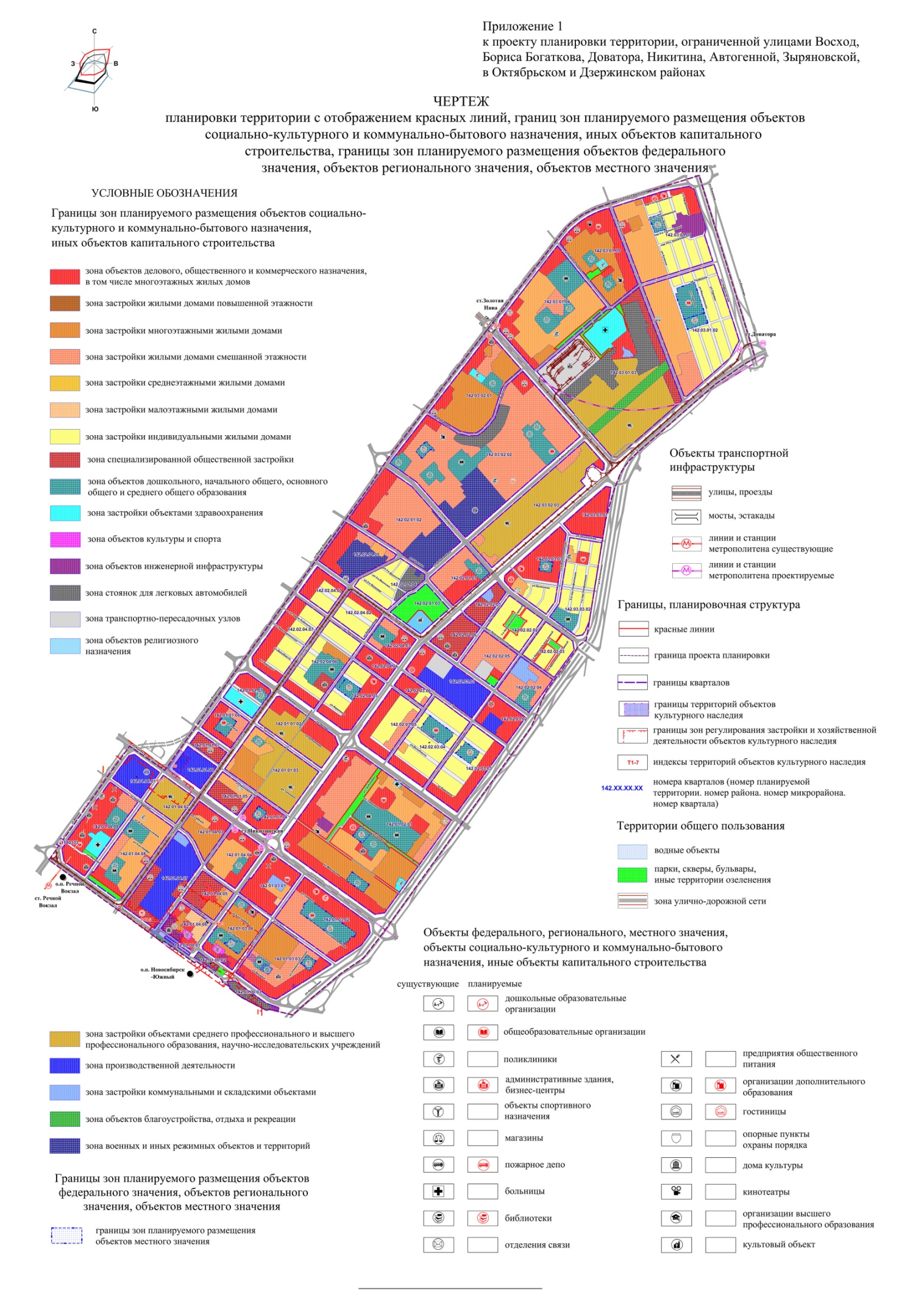 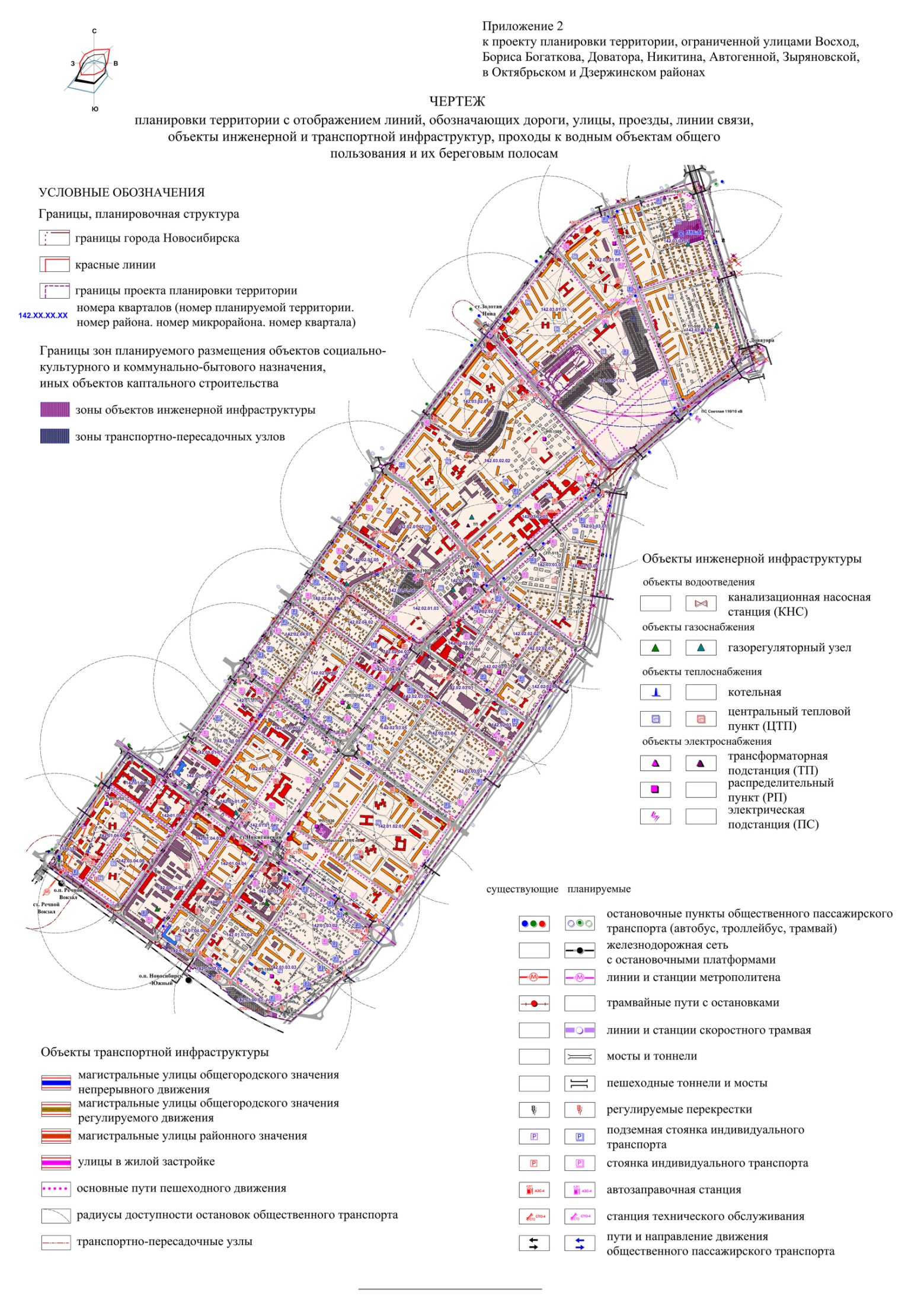 Приложение 3к проекту планировки территории, ограниченной улицами Восход, Бориса Богаткова, Доватора, Никитина, Автогенной, Зыряновской, в Октябрьском и Дзержинском районах ПОЛОЖЕНИЯо размещении объектов капитального строительства федерального, регионального или местного значения, а также о характеристиках планируемого развития территории, в том числе плотности и параметрах застройки территории и характеристиках развития систем социального, транспортного обслуживания и инженерно-технического обеспечения, необходимых для развития территории1. Характеристика современного использования территорииПроект планировки территории, ограниченной улицами Восход, Бориса Богаткова, Доватора, Никитина, Автогенной, Зыряновской, в Октябрьском и Дзержинском районах (далее – проект планировки) разработан в отношении территории, ограниченной улицами Восход, Бориса Богаткова, Доватора, Никитина, Автогенной, Зыряновской, в Октябрьском и Дзержинском районах (далее – планируемая территория). Планировочная структура и застройка на планируемой территории складывалась на протяжении длительного периода времени, но полностью еще не сформировалась.Основу планировочного каркаса составляют магистральные улицы общегородского и районного значения. К магистральным улицам общегородского значения относятся улицы Кирова, Кошурникова, Восход, Бориса Богаткова, Никитина. Улицы и дороги районного значения – улицы Зыряновская, Пролетарская, Гурьевская, участки улиц Добролюбова, Доватора.Планировочную структуру составляют кварталы с различными типами застройки – жилой, общественно-деловой, промышленной и коммунально-склад-ской и специального назначения.На территории зон объектов делового, общественного и коммерческого назначения расположены здания и сооружения административно-управленческих, деловых, финансово-кредитных и страховых организаций, здания и комплексы торгового и бытового обслуживания, здания организаций культуры и искусства. Зоны объектов делового, общественного и коммерческого назначения преобладают в кварталах, прилегающих к магистральным улицам общегородского и районного значения, в южной и срединной части планируемой территории по улицам Кирова, Кошурникова, Восход, Бориса Богаткова, Никитина. В последний период времени идет процесс интенсивного развития центра города по магистральным улицам общегородского значения Кирова и Восход.В границах планируемой территории располагаются объекты культурного наследия (памятники истории и культуры) народов Российской Федерации (далее – объект культурного наследия). Постановлением Правительства Новосибирской области от 18.06.2012 № 293-п утверждены границы территорий объектов культурного наследия. Постановлением администрации Новосибирской области от 15.02.2010 № 46-па утверждены границы зон охраны объектов культурного наследия и зоны регулирования застройки и хозяйственной деятельности объектов культурного наследия. Территории объектов культурного наследия, зоны охраны объектов культурного наследия и зоны регулирования застройки объектов культурного наследия учитываются в проекте планировки.Застройку жилых зон представляют жилые дома от двух до двадцати одного этажа с преобладанием пятиэтажных, девятиэтажных и десятиэтажных. На территории микрорайонов и кварталов в структуре жилой застройки расположены дошкольные образовательные организации и общеобразовательные организации. В составе застройки жилых зон находятся также организации торгово-бытового обслуживания, которые размещаются преимущественно во встроено-пристроенных помещениях, а также и в отдельных зданиях.Часть жилых кварталов, расположенных в полосе между улицами Московской и Гаранина, имеют малоэтажную жилую застройку усадебного типа. В последнее десятилетие в этих кварталах идет активный процесс замены ветхих жилых домов на капитальные 2 - 3-этажные коттеджи.Зона производственной деятельности и зона коммунальных и складских объектов представлены объектами акционерного общества (далее – АО) «Новосибирский завод радиодеталей «Оксид», завода закрытого акционерного общества (далее – ЗАО) «Электросигнал», АО «Новосибирский аффинажный завод», ЗАО «Новосибирская шоколадная фабрика» и других предприятий. Перечисленные предприятия размещаются рассредоточено в южной части планируемой территории, не образуя единой промышленной зоны.Часть других предприятий расположены в кварталах северо-восточнее ул. Пролетарской от ул. Никитина до ул. Автогенной, образуя группу производственных предприятий и предприятий коммунально-складского назначения.В границах планируемой территории размещаются гаражи и стоянки для кратковременного и длительного хранения индивидуального автотранспорта. Здания гаражей и стоянок представлены различными типами: надземные боксовые 1 - 2-этажные, многоэтажные боксовые и манежные до 5 этажей.Здания гаражей и стоянок чаще всего сгруппированы в комплексы различной вместимости в зависимости от величины занимаемого участка. В подземных этажах крупных административных, торгово-развлекательных зданий и во многих жилых домах последних лет постройки имеются гаражи и стоянки для индивидуального и служебного автотранспорта.В зоне объектов среднего профессионального и высшего образования, научно-исследовательских организаций размещаются здания и комплексы высших учебных заведений – федеральное государственное бюджетное образовательное учреждение высшего образования «Сибирский государственный университет телекоммуникаций и информатики» (далее – СибГУТИ), федеральное государственное бюджетное образовательное учреждение высшего образования «Новосибирский государственный архитектурно-строительный университет (Сибстрин)» (далее – НГАСУ), федеральное государственное бюджетное образовательное учреждение высшего образования «Новосибирский государственный аграрный университет» (далее – НГАУ).На территории зоны объектов здравоохранения размещаются больничные комплексы – государственные бюджетные учреждения здравоохранения Новосибирской области «Городская клиническая больница скорой медицинской помощи № 2» (на двух земельных участках), «Новосибирский городской перинатальный центр», значительное количество поликлиник и других медицинских учреждений.В зоне объектов культуры и спорта расположены детская юношеская спортивная школа, специализированная детско-юношеская спортивная школа олимпийского резерва и другие объекты спортивного назначения.Общая площадь парков, скверов, бульваров и иных территорий озеленения (озелененные территории общего пользования) составляет 9,8 га.Баланс существующего использования планируемой территории приведен в таблице 1.Таблица 1Баланс существующего использования планируемой территории2. Основные направления градостроительного развития планируемой территории2.1. Основные положенияПроект планировки выполнен с целью выделения элементов планировочной структуры планируемой территории, установления характеристик планируемого развития элементов планировочной структуры – микрорайонов и кварталов.Развитие проектируемой территории предусматривается на расчетный срок до 2030 года. В проекте планировки решаются следующие основные задачи:достижение расчетного уровня обеспеченности населения социальной инфраструктурой;предложения о развитии системы автостоянок для постоянной и временной парковки автомобилей с учетом расчетных показателей;предложения о развитии системы озеленения;разработка планировочных и технических решений, улучшающих инженерную инфраструктуру и экологическую обстановку на планируемой территории.Планируемая территория делится на три района.Каждый район разделен на микрорайоны и кварталы.Основные планировочные оси на планируемой территории – это застройка магистральных улиц общегородского значения: ул. Большевистской, ул. Кирова, ул. Кошурникова, Каменской магистрали, ул. Фрунзе, ул. Восход, ул. Бориса Богаткова, ул. Никитина. Формирование застройки по этим улицам предусматривается крупными общественно-деловыми комплексами городского и районного значения.Установление границ зон планируемого размещения объектов капитального строительства выполняется на основе существующего использования планируемой территории и в соответствии с зонированием, принятым в Генеральном плане города Новосибирска, а также с учетом Правил землепользования и застройки города Новосибирска.Многоэтажная жилая застройка проектируется в кварталах от ул. Зыряновской до ул. Кирова, а также в кварталах по ул. Никитина и ул. Автогенной, по ул. Кошурникова, по ул. Есенина. Часть существующих кварталов с малоэтажной жилой застройкой с приусадебными участками, расположенных между ул. Бориса Богаткова и ул. Автогенной, предлагается сохранить, завершив их преобразованием в кварталы городской коттеджной застройки.В границах планируемой территории предусматривается поэтапный вынос промышленных и коммунально-складских предприятий. На территории этих предприятий проектируется развитие преимущественно зон объектов делового, общественного и коммерческого назначения.2.2. Размещение объектов капитального строительства различного назначенияЖилая зона в проекте планировки решена в виде микрорайонов и кварталов, включающих в себя объекты социального обеспечения. На расчетный срок предполагается снос 1 - 2-этажного индивидуального жилищного фонда и 2 - 3-этажного секционного жилищного фонда. Всего убыль жилищного фонда в границах проекта планировки составит 60,7 тыс. кв. м. Планируемая территория рассматривается с учетом сложившейся застройки кварталов, с учетом обеспеченности дошкольными образовательными организациями, общеобразовательными организациями и другими объектами социально-культурного и коммунально-бытового назначения.На освободившейся и свободной части планируемой территории будет построено 351,2 тыс. кв. м общей площади. На расчетный срок с учетом существующей сохраняемой жилой застройки, строящихся жилых домов и вновь проектируемой жилой застройки общий жилищный фонд составит 1664,4 тыс. кв. м.Таблица 2Численность населения и планируемый объем жилищного фонда по микрорайонамПримечания: * - существующий жилищный фонд приведен с учетом строящегося жилищного фонда.Жилищная обеспеченность принята для существующего жилищного фонда 24 кв. м общей пощади квартир на 1 человека, для планируемого жилищного фонда на основании генерального плана города Новосибирска 30 кв. м общей пощади квартир на 1 человека.Проектируемые объекты городского обслуживания размещены на территориях различных зон планируемого размещения объектов капитального строительства преимущественно вдоль магистральных улиц общегородского значения – общественные здания административного назначения, бизнес-центры, магазины, гостиницы.Размещение объектов торговли выполнено в соответствии с требованиями Федерального закона от 28.12.2009 № 381-ФЗ «Об основах государственного регулировании торговой деятельности в Российской Федерации», Местных нормативов градостроительного проектирования города Новосибирска.В соответствии с Генеральным планом города Новосибирска проектом планировки предусмотрены мероприятия по поэтапному выносу, перепрофилированию и реконструкции производственных и коммунально-складских объектов.Намечены к выносу и перепрофилированию предприятия из коммунально-складской зоны по ул. Никитина, ЗАО «Новосибирская шоколадная фабрика».Баланс проектируемого использования планируемой территории приведен в таблице 3.Таблица 3Баланс проектируемого использования планируемой территории2.3. Развитие системы транспортного обслуживанияМагистрально-уличная сеть в границах планируемой территории проектировалась с учетом максимально возможного сохранения сложившейся системы улиц и дорог, застройки, ранее выполненных проектов, в соответствии с положениями Генерального плана города Новосибирска, Генеральной схемы развития улично-дорожной сети города Новосибирска (НИИПИ ТРТИ, 2010), по СП 42.13330.2016 «Свод правил. Градостроительство. Планировка и застройка городских и сельских поселений. Актуализированная редакция СНиП 2.07.01-89*»,  с учетом местных нормативов градостроительного проектирования города Новосибирска, утвержденных решением Совета депутатов города Новосибирска от 02.12.2015 № 96.Согласно Генеральному плану города Новосибирска основу магистрально-уличной сети будут создавать магистральные улицы общегородского значения, но уже не только с регулируемым, но и с непрерывным движением транспорта (с развязками в разных уровнях) для увеличения пропускной способности основных магистральных улиц центральной части города, к которой относится и планируемая территория. Такие магистральные улицы намечаются по границам планируемой территории:по восточной границе магистральная улица общегородского значения непрерывного движения - ул. Доватора должна быть продолжена на север к ул. Трикотажной, а на юго-востоке – к Бугринскому мосту и «Ключ-Камышенскому» жилому району уже как магистральная улица общегородского значения непрерывного движения с новой проезжей частью по территории малоэтажной застройки и соответственно большим требуемым сносом, что удорожит строительство. Кроме того, по последним проработкам, по указанной магистральной улице предусматривается трасса скоростного трамвая, большей частью в тоннелях и на эстакадах, что также усложнит строительство и может привести к введению в эксплуатацию улицы за расчетным сроком строительства;такие же сложности предполагаются по будущей магистральной улице общегородского значения непрерывного движения, протрассированной по юго-восточной границе планируемой территории, – по Гусинобродскому шоссе, ул. Никитина и ул. Автогенной с выходом на перспективный четвертый мост через р. Обь, где также предполагается строительство линии скоростного трамвая, в связи с чем строительство магистральной улицы в полный профиль отнесено на перспективу, а пока здесь сохраняются магистральные улицы общегородского и районного значения, по ул. Автогенной добавляется участок новой магистральной улицы районного значения шириной 10,5 м по южной части существующей улицы местного значения со сносом.Согласно Генеральному плану города Новосибирска намечается строительство со сносом до 90 малоэтажных домов еще одной магистральной улицы общегородского значения II категории (из-за узости участков улицы (40 м), малых радиусов кривых (250 м)) по существующей улице в жилой застройке ул. Лескова на продолжении ул. Максима Горького в Центральном районе до ул. Лобова (в районе от ул. Ипподромской с развязкой с последней, до ул. Автогенной также с перспективной развязкой в разных уровнях), для дублирования ул. Кирова.По материалам Генерального плана города Новосибирска планируется магистральная улица общегородского значения по существующей магистральной улице районного значения – ул. Панфиловцев с расширением участков до 40 м в перспективе после сноса жилых домов, а также спрямлением трассы у ул. Бориса Богаткова с «кольцевой» развязкой.По магистральным улицам общегородского значения непрерывного движения вводятся дополнительно местные боковые проезды для перехвата выездов из кварталов, размещения автостоянок. Учитывается трассировка перспективного скоростного трамвая.2.4. Развитие системы инженерно-технического обеспечения2.4.1. ВодоснабжениеВодоснабжение планируемой территории возможно от существующих и вновь выстроенных магистральных сетей водопровода.Проектом планировки предусматривается дальнейшее развитие централизованной системы водоснабжения, при этом намечается максимальное использование существующих сетей водопровода с заменой труб на больший диаметр там, где это необходимо.Водопроводы основных колец трассированы по магистральным улицам  районного значения и улицам и дорогам местного значения с сохранением существующих водопроводных сетей. Для нужд пожаротушения на кольцевой сети устанавливаются пожарные гидранты через 150 м. На проектируемой водопроводной сети устанавливаются водопроводные колодцы и камеры с арматурой для выпуска воздуха, для выделения ремонтных участков, для сброса воды при опорожнении трубопроводов.Сети водопровода – кольцевого и тупикового типа. Магистральные водопроводные сети прокладываются подземно в траншее на глубине 3 - 3,5 метров.Проектируемая система хозяйственно-питьевого водоснабжения предназначена для подачи воды питьевого качества к санитарно-техническим приборам жилых и общественных зданий, полива зеленых насаждений, проездов и противопожарных нужд.Для циркуляции воды и повышения давления в трубах, для подъема воды на верхние этажи многоэтажных домов используются водяные насосы. Установка водяных насосов предусмотрена в индивидуальных тепловых пунктах (далее – ИТП).Для обеспечения подачи расчетных расходов воды необходимо осуществить строительство кольцевой сети водопровода с установкой на сети пожарных гидрантов через 150 метров.Расстановка пожарных гидрантов на сети должна обеспечить пожаротушение любого здания не менее чем от двух  гидрантов.Трассировка магистральных сетей и диаметр трубопроводов должны быть уточнены на последующих стадиях проектирования.Нормы удельного водопотребления и расходы воды на хозяйственно-питье-вые нужды рассчитаны поквартально и приведены в таблице 4.C целью сокращения потребления свежей воды предусматривается внедрение оборотных и повторно используемых систем водоснабжения коммунальных предприятий.Расходы воды населением приведены в таблице 4, общий расход воды приведен в таблице 5.Таблица 4 Суточный расход воды населениемТаблица 5 Общие расходы воды в границах планируемой территории2.4.2. ВодоотведениеКанализование планируемой территории возможно осуществить в существующие и вновь выстроенные магистральные коллекторы.Для канализования проектируемой застройки микрорайона 142.01.04.03 запроектирована канализационная насосная станция (далее – КНС) перекачки № 1.Характеристика проектируемой КНС представлена в таблице 6.Проектируемый расход стоков взят с увеличением на 20 %.Суточный расход стоков от населения представлен в таблице 7.Таблица 6 Характеристика планируемых КНСТаблица 7Суточный расход стоков от населения2.4.3. ТеплоснабжениеДля разработки схемы теплоснабжения тепловые нагрузки определены:для существующей жилой застройки и существующих объектов социально-культурного и коммунально-бытового назначения, действующим промышленным предприятиям с уточнением по фактическим тепловым нагрузкам;для вновь проектируемой жилой застройки и вновь проектируемых объектов социально-культурного и коммунально-бытового назначения – по удельным укрупненным показателям расходов тепловой энергии, принятым в Схеме теплоснабжения города Новосибирска до 2031 года, утвержденной приказом Минэнерго России от 23.06.2016 № 575 «Об утверждении актуализированной схемы теплоснабжения города Новосибирска до 2031 года» (далее – схема теплоснабжения).Основное увеличение тепловой нагрузки в границах планируемой территории связано с предполагаемой многоэтажной застройкой жилых кварталов.Для обеспечения качественного и бесперебойного теплоснабжения планируемой территории предусматривается выполнить реконструкцию существующих теплосетей и построить новые внеплощадочные и распределительные теплосети.Кроме развития магистральных тепловых сетей необходимо выполнить работы по реконструкции центральных тепловых пунктов (далее – ЦТП) для обеспечения надежности теплоснабжения и подключению дополнительных потребителей. В связи с изменением тепловой нагрузки предусматривается реконструкция существующих тепловых пунктов (далее – ТП) с увеличением их мощности – 4 объектов. В кварталах с новой застройкой предусматривается строительство новых ЦТП – 6 объектов.Проектом планировки предусматривается подключение 14 - 24-этажных домов через свои ИТП по независимой схеме, подключение домов меньшей этажности предусматривается через ЦТП. В существующих ЦТП и ИТП на расчетный срок строительства предлагается установить современное энергосберегающее оборудование (пластинчатые подогреватели, экономичное насосное оборудование, приборы автоматизации, контроля и учета тепловой энергии). Оснащение потребителей регулируемыми ИТП существенно снизит затраты на теплоснабжение и позволит исключить случаи дефицита тепловой энергии, особенно при подключении новых абонентов.Для улучшения гидравлического режима систем теплоснабжения в границах планируемой территории схемой теплоснабжения предусмотрена реконструкция  участков теплотрассы по ул. Бориса Богаткова с увеличением диаметров.Суммарный расход тепла по жилым районам (кварталам) представлен в таблице 8.Суммарный расход тепла по микрорайонам (кварталам) представлен в таблице 9.Окончательное решение о выборе трассировки магистральных сетей, диаметров трубопроводов, местоположение ПНС и ЦТП должны быть уточнены на последующих стадиях проектирования.Таблица 8 Суммарный расход тепла на расчетный срок строительства по жилым районам (кварталам)Таблица 9Суммарный расход тепла на расчетный срок строительства по микрорайонам (кварталам)2.4.4. ГазоснабжениеСхемой газоснабжения города Новосибирска, разработанной обществом с ограниченной ответственностью «СИБГИПРОНИИГАЗ» в 2008 году (далее – схема газоснабжения), предусматривается перевод существующей жилой застройки и промышленных объектов, использующих сжиженный углеводородный газ (далее – СУГ), на природный газ.В городе принимается трехступенчатое распределение природного газа:1 ступень – газопроводы высокого давления до 12 кгс/кв. см;2 ступень – газопроводы высокого давления до 6,0 кгс/кв. см;3 ступень – газопроводы низкого давления до 300 мм в. ст.К газопроводам высокого давления 12 кгс/кв. см подключаются:головные газорегуляторные пункты (далее – ГГРП).К газопроводам высокого давления до 6,0 кгс/кв. см подключаются:газорегуляторные пункты (далее – ГРП);коммунально-бытовые потребители;отопительные котельные;промышленные предприятия.Для обеспечения всех существующих и перспективных потребителей природным газом схемой газоснабжения запланирована модернизация существующих газораспределительных станций (далее – ГРС) -2, ГРС-6 с сохранением существующих газопроводов, увеличение пропускной способности существующих газопроводов и обеспечения необходимого давления у конечных потребителей. Это достигается установкой 5 ГГРП, расположенных за пределами планируемой территории, строительством газопроводов высокого давления (Р до 1,2 МПА) от ГРС-2 и ГРС-6 до ГГРП-1, -2, -3, -4, -5.Строительство ГГРП предусматривается в Октябрьском, Заельцовском и Калининском районах.Выбор схемы газоснабжения, числа ГРП и принцип построения распределительных газопроводов обусловлен объемом, структурой и плотностью газопотребления.Распределение газа по кварталам предусматривается по следующей схеме:газопроводами высокого давления Р до 12 кгс/кв. см – от ГРС до ГГРП;газопроводами высокого давления Р до 6,0 кгс/кв. см – от ГГРП до отопительных котельных, предприятий, газорегуляторных пунктов для жилых домов;газопроводами низкого давления Р до 300 мм в. ст. – от газорегуляторных пунктов до жилых домов;перевод групповых резервуарных установок сжиженного газа на природный газ.Предлагаемая схема газоснабжения обеспечивает надежность газоснабжения потребителей на расчетный срок, при условии выполнения технических решений схемы газоснабжения.Расчетные показатели потребления природного газа приняты в соответствии с СП 42-101-2003 «Свод правил по проектированию и строительству. Общие положения по проектированию и строительству газораспределительных систем из металлических и полиэтиленовых труб». Максимально-часовые расходы газа на индивидуально-бытовые нужды определены из максимальной производительности газовых приборов с учетом коэффициента одновременности этих приборов. Коэффициент одновременности принят по разделу 3 вышеуказанного свода правил в зависимости от численности газоснабжаемого населения.2.4.5. ЭлектроснабжениеЭлектроснабжение планируемой территории будет осуществляться от существующих подстанций 110 кВ. Инвестиционной программой АО «РЭС» на 2016 - 2020 гг. (корректировка 2017 г.), утвержденной приказом министерства жилищно-коммунального хозяйства и энергетики Новосибирской области от 16.05.2017 № 120, не предусмотрены мероприятия по строительству новых центров питания (далее – ЦП)/реконструкции существующих ЦП с увеличением трансформаторной мощности, а также мероприятия по реконструкции  существующих воздушных линий 110 кВ в кабельные линии в границах планируемой территории. В рамках реализации проектных решений для электроснабжения жилых районов с учетом планируемого прироста нагрузок 14,37 МВт планируется строительство новых распределительных пунктов и трансформаторных подстанций.Местоположение новых распределительных пунктов (далее – РП) и трассы питающих линий показаны условно и должны быть уточнены при рабочем проектировании в соответствии с архитектурно-планировочными решениями. Расчет суммарных нагрузок в разбивке по микрорайонам на расчетный срок приведен в таблице 9.Таблица 10Расчет электрических нагрузок по микрорайонамПолученный прирост нагрузок в целом по району вполне объясним, во-первых, статусом города и, главное, значительным ростом жилищного и культурно-бытового строительства.Следует отметить, что приведенные значения не учитывают нагрузки системных потребителей и промышленных предприятий, подлежащих переносу или перепрофилированию.2.4.6. Сети связиОпределение емкости телефонной сети планируемой территории выполнено на расчетный срок. Емкость телефонной сети жилого сектора, согласно нормам проектирования, определена с учетом 100 % телефонизации квартир. Потребное количество телефонов/абонентов определяется исходя из расчетной численности населения с применением коэффициента семейности /к=3,5/ с учетом телефонов коллективного пользования и административно-бытового назначения.В связи с тем, что Новосибирский филиал публичного акционерного общества междугородной и международной электрической связи «Ростелеком» переходит от развития технологии медного кабеля на предоставление услуг по технологии GRON (пассивного оптического кабеля), необходимо выделять помещения в зданиях автоматической телефонной станции (либо в других существующих  или проектируемых зданиях) для размещения узла оптического доступа и предусмотреть наличие землеотводов для организации прокладки трассы телефонной канализации для оптоволоконной распределительной сети с учетом перспективы развития инфраструктуры.До начала застройки планируемой территории необходимо предусматривать сохранность существующих сетей связи, а при необходимости предусматривать вынос сетей из зоны застройки.Тип устанавливаемого оборудования для предоставления услуг телефонии, широкополосного доступа, цифрового телевидения будет определяться оператором связи на этапе строительства объектов недвижимости.В соответствии с концепцией перехода на эфирное вещание планируется перевод на эфирное радиовещание и ликвидация проводного.Проектом планировки рекомендуется дальнейшее расширение услуг высококачественного вещания. В строящихся домах предлагается предусматривать установку радиоприемников, позволяющих осуществлять прием программ в диапазоне городского радиовещания, с безусловным доведением сигналов гражданской обороны и оповещения о чрезвычайных ситуациях.2.4.7. Дождевая канализацияВ проекте планировки организация поверхностного водоотвода принята при помощи развитой ливневой сети. Запроектированная система водостоков проложена по проектируемым улицам и дорогам по направлениям максимальных уклонов рельефа.Уклоны по улицам и рельефу достаточны для пропуска и сбора ливневого стока. В высотном отношении все улицы решены с максимальным приближением к существующему рельефу с сохранением существующих капитальных покрытий с учетом обеспечения стока поверхностных вод с территорий прилегающих микрорайонов.Продольная канализационная магистраль, идущая вдоль реки Каменки, решается согласно заложению коллектора реки Каменки в спокойном, оптимально удобном для движения автотранспорта и пешеходов характере и является основой для решения склоновых территорий. Склоновые территории решаются с плавным переходом (террасированием) от существующих отметок прилегающих улиц до отметок низовой части.В зоне новой застройки вертикальная планировка решена с небольшим превышением микрорайонов над уличной сетью, для обеспечения выпуска с их территории поверхностных стоков в лотки улиц и дорог.Планируемая территория разбита на 7 бассейнов стока.Проектируемые коллекторы ливневой канализации приняты диаметрами 500 - 1000 мм.В местах сброса поверхностного стока в реки Каменку, Плющиху, Обь предусмотрена их очистка.Перед сбросом поверхностный сток в распределительной камере разделяется на загрязненный и условно чистый. Загрязненная часть стока поступает на очистные сооружения, а остальная часть стока считается условно чистой и сбрасывается в прилегающий водоем.Закрытые водостоки предусмотрены из железобетонных труб. Диаметры трубопроводов приняты ориентировочно, с учетом расчетных данных, полученных в других аналогичных проектах, в соответствии с требованиями СП 32.13330.2012 «Свод правил. Канализация. Наружные сети и сооружения. Актуализированная редакция СНиП 2.04.03-85 (с Изменением №1)». На дальнейших стадиях проектирования необходимо проверить детальными расчетами правильность принятых сечений трубопроводов.Таблица 11 Результаты подсчетов среднегодовых объемов дождевого и талого стоковВ отстойниках принята система двухступенчатой очистки. Принятые размеры очистных сооружений обеспечивают выпадение минеральных частиц диаметром 0,03 мм с гидравлической крупностью Ио=0,46 мм/с, а длина сооружения обеспечивает всплытие нефтепродуктов с крупностью частиц 100 - 120 мкм.На дальнейших стадиях проектирования необходимо проверить детальными расчетами правильность принятых размеров и объемов.2.5. Мероприятия по защите планируемой территории от воздействия опасных геологических процессов, чрезвычайных ситуаций природного и техногенного характераПланируемая территория расположена в следующих зонах: возможных сильных разрушений, возможного радиоактивного заражения (загрязнения) и возможного химического заражения, вне зоны катастрофического затопления.Потенциально опасный объект, расположенный на планируемой территории – АО «Новосибирский аффинажный завод».При возникновении аварийных ситуаций, связанных с разливом активных химических отравляющих веществ (далее – АХОВ) на железной дороге, планируемая территория попадает в зону возможного химического заражения.При возникновении аварийных ситуаций, связанных с разливом АХОВ на автомобильной дороге, планируемая территория попадает в зону возможного химического заражения.Планируемая территория находится в районе выезда пожарной части Федерального государственного казенного учреждения «1 отряд федеральной противопожарной службы по Новосибирской области».Часть планируемой территории со стороны реки Оби попадает в зону паводка 1 %-ной обеспеченности. Уровень воды реки Оби 1 %-ной обеспеченности на планируемой территории, распложенной в пойме реки Оби на расстоянии 23 км ниже створа Новосибирской гидроэлектростанции, составляет 98,8 - 98,9 м в городской системе высот.Часть планируемой территории со стороны реки Оби до отметки 98,9 м в городской системе высот попадает в зону возможного катастрофического паводка реки Оби. Уровни паводка затрагивают существующую и планируемую застройку в минимальной степени. Участки возможного затопления находятся в непосредственной транспортно-пешеходной доступности расположенных рядом не затапливаемых территорий, что позволит в случае необходимости оперативно организовать эвакуацию населения на вышележащие отметки рельефа.В связи с отсутствием возможности укрытия жителей планируемой территории при проектировании необходимо предусмотреть строительство защитных сооружений гражданской обороны, которые в мирное время могут использоваться для хозяйственных нужд. Количество убежищ определяется исходя из количества жителей.3. Положения о размещении объектов капитального строительства
федерального, регионального и местного значения3.1. Размещение объектов капитального строительства федерального значенияСуществующие на планируемой территории объекты капитального строительства федерального значения сохраняются на расчетный срок. На расчетный срок предусмотрено размещение на планируемой территории пожарного депо.3.2. Размещение объектов капитального строительстварегионального значенияСуществующие на планируемой территории объекты капитального строительства регионального значения сохраняются на расчетный срок – НГАУ, 
НГАСУ, СибГУТИ, АО «Новосибирский аффинажный завод». Размещение новых объектов не предусмотрено.3.3. Размещение объектов капитального строительства местного значенияСуществующие на планируемой территории объекты капитального строительства местного значения сохраняются на расчетный срок.Объекты социальной инфраструктуры будут размещаться с учетом их нормативного радиуса обслуживания.Всего планируются к размещению:1 общеобразовательная организация на 400 мест – микрорайон 142.01.01;1 общеобразовательная организация на 700 мест – микрорайон 142.01.03;1 общеобразовательная организация на 680 мест – микрорайон 142.02.03;1 общеобразовательная организация на 1100 мест – микрорайон 142.03.01;1 общеобразовательная организация (реконструкция с увеличением до 425 мест) – микрорайон 142.03.02;1 дошкольная образовательная организация на 100 мест – микрорайон 142.01.01;1 дошкольная образовательная организация на 145 мест – микрорайон 142.01.02; 3 дошкольных образовательных организации на 410, 150 и 110 мест – микрорайон 142.01.03;1 дошкольная образовательная с реконструкцией до 240 мест – микрорайон 142.02.02; 1 дошкольная образовательная организация на 240 мест – микрорайон 142.02.03; 1 дошкольная образовательная организация на 230 мест – микрорайон 142.02.04;2 дошкольных образовательных организации на 200 и 170 мест – микрорайон 142.03.01; 1 дошкольная образовательная организация на 125 мест – микрорайон 142.03.02;1 дошкольная образовательная организация на 110 мест – микрорайон 142.03.03;библиотеки в микрорайонах 142.03.01, 142.03.03, 140.02.04, 140.01.03;организации дополнительного образования в микрорайонах 142.01.03, 142.02.04, 142.03.01, 142.03.03;существующие отделения связи и опорные пункты охраны порядка на планируемой территории сохраняются на расчетный срок.3.4. Система озеленения планируемой территорииПри проектировании новой застройки в расчет планируемой территории включаются участки природного комплекса с преобладанием растительности и (или) водных объектов, выполняющие средозащитные, природоохранные, рекреационные, оздоровительные и ландшафтообразующие функции. В целях обеспечения нормативного озеленения жилых территорий предусматривается формирование парков, садов, скверов, бульваров, а также земельных участков для строительства объектов жилого, общественного, делового, коммунального, производственного назначения, в пределах которых не менее 70 % поверхности занято зелеными насаждениями.Проектирование новой застройки проводится с учетом оценки современного состояния и максимального сохранения существующего растительного покрова (зеленых насаждений, газонов). Объемы, характер и место проведения работ по компенсационному озеленению определяются в каждом конкретном случае по согласованию с муниципальным казенным учреждением города Новосибирска «Горзеленхоз».Уровень озеленения земельных участков дошкольных образовательных организаций, общеобразовательных организаций, поликлиник принимается из расчета озеленения не менее 30 % от общей площади земельного участка.Выбор пород деревьев и расстояние от зеленых насаждений до объектов строительства принимаются в соответствии с требованиями действующего законодательства при соблюдении следующих требований:обеспечение беспрепятственного подъезда к жилым домам, общественным зданиям;обеспечение работы пожарной техники;размещение в охранной зоне теплосети, газопровода, канализации, водопровода и дренажа (при глубине заложения сети не менее 0,7 м) посадок кустарников с неглубокой корневой системой;соблюдение расстояний от воздушных линий электропередачи до посадки деревьев в соответствии с правилами устройства электроустановок;исключение посадки деревьев и ценных пород кустарников в технических зонах прокладки инженерных сетей.4. Основные показатели развития планируемой территорииТаблица 12Основные технико-экономические показатели____________Приложение 2к постановлению мэриигорода Новосибирскаот ____________ № ______ПРОЕКТмежевания территории квартала 142.01.03.02 в границах проекта планировки территории, ограниченной улицами Восход, Бориса Богаткова, Доватора, Никитина, Автогенной, Зыряновской, в Октябрьском иДзержинском районахЧертеж межевания территории (приложение).____________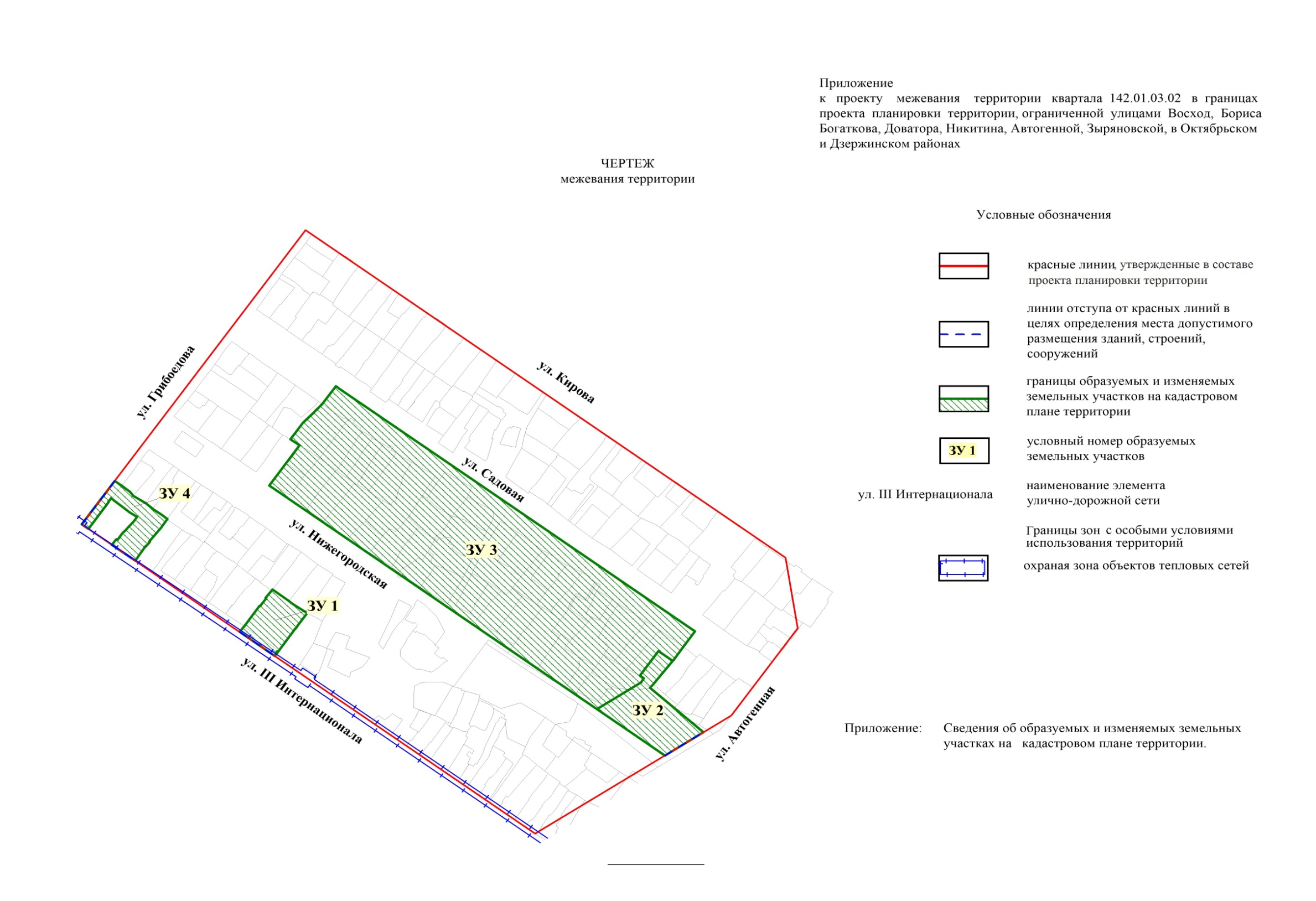 Приложение к чертежу межевания территории СВЕДЕНИЯоб образуемых и изменяемых земельных участках на кадастровом плане территории ____________Приложение 3к постановлению мэриигорода Новосибирскаот ____________ № ______ПРОЕКТмежевания территории квартала 142.02.04.06 в границах проекта планировки территории, ограниченной улицами Восход, Бориса Богаткова, Доватора,Никитина, Автогенной, Зыряновской, в Октябрьском иДзержинском районахЧертеж межевания территории (приложение).____________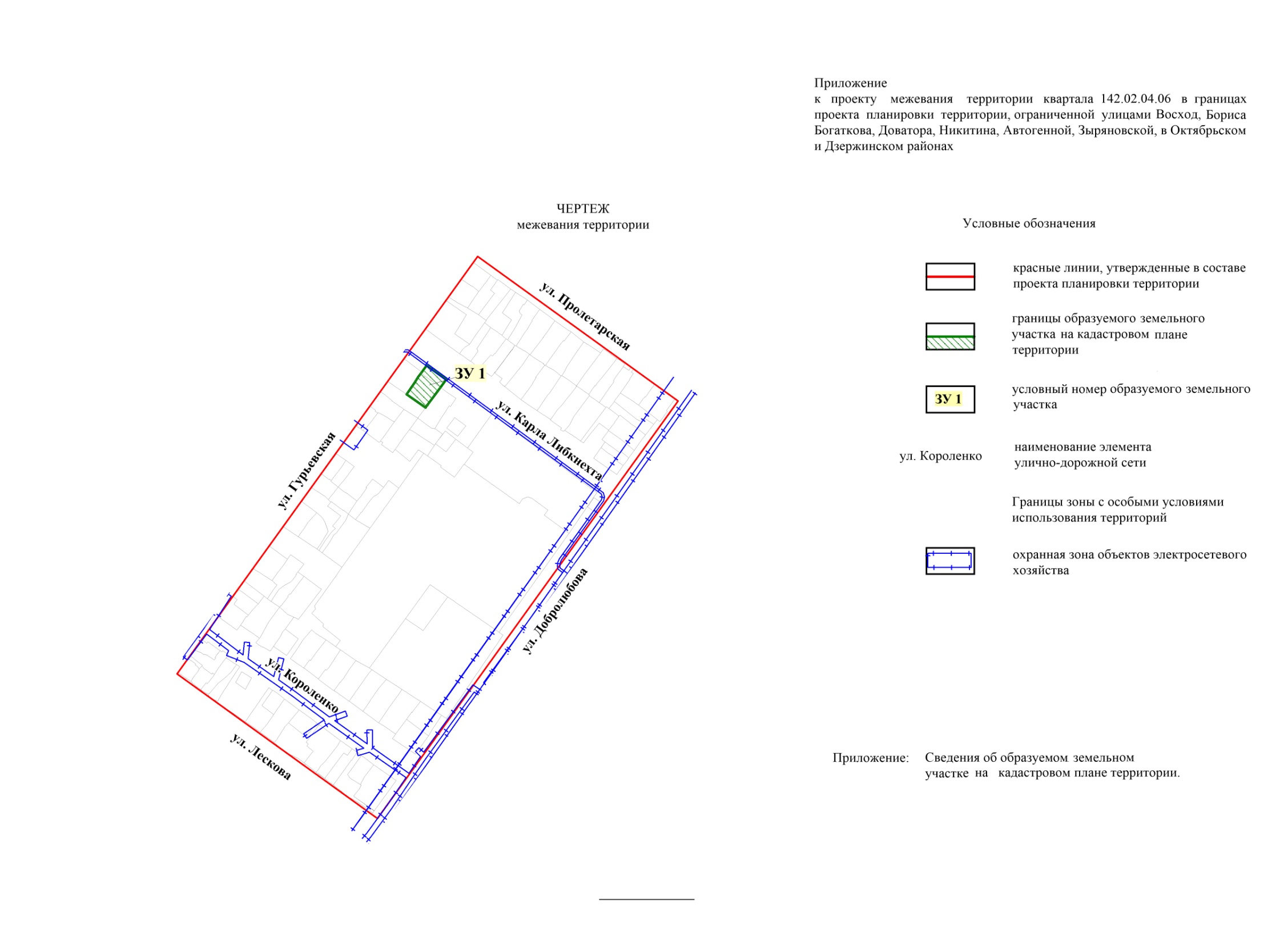 Приложение к чертежу межевания территории СВЕДЕНИЯоб образуемом земельном участке на кадастровом плане территории ____________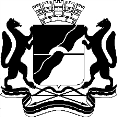 МЭРИЯ ГОРОДА НОВОСИБИРСКАПОСТАНОВЛЕНИЕОт  	  08.11.2017		№      5015    	О назначении публичных слушаний по проекту постановления мэрии города Новосибирска «О проекте планировки и проектах межевания территории, ограниченной улицами Восход, Бориса Богаткова, Доватора, Никитина, Автогенной, Зыряновской, в Октябрьском и Дзержинском районах»Бакулова Екатерина Ивановна–начальник отдела градостроительной подготовки территорий Главного управления архитектуры и градостроительства мэрии города Новосибирска;Галимова Ольга Лингвинстоновна –начальник отдела планировки территории города Главного управления архитектуры и градостроительства мэрии города Новосибирска;Демченко Татьяна Юрьевна–консультант отдела градостроительной подготовки территорий Главного управления архитектуры и градостроительства мэрии города Новосибирска; Игнатьева Антонида Ивановна–заместитель начальника Главного управления архитектуры и градостроительства мэрии города Новосибирска;Кучинская Ольга Владимировна–главный специалист отдела планировки территории города Главного управления архитектуры и градостроительства мэрии города Новосибирска;Новокшонов Сергей Михайлович−заместитель начальника управления – начальник отдела территориального планирования управления архитектуры и строительства министерства строительства Новосибирской области (по согласованию);Позднякова Елена Викторовна –заместитель начальника Главного управления архитектуры и градостроительства мэрии города Новосибирска;Прокудин Петр Иванович–глава администрации Октябрьского района города Новосибирска;Прудникова Ксения Андреевна–главный специалист отдела планировки территории города Главного управления архитектуры и градостроительства мэрии города Новосибирска;Столбов Виталий Николаевич –начальник Главного управления архитектуры и градостроительства мэрии города Новосибирска;Тимонов Виктор Александрович–заместитель начальника департамента строительства и архитектуры мэрии города Новосибирска – главный архитектор города.Мэр города НовосибирскаА. Е. ЛокотьО проекте планировки и проектах межевания территории, ограниченной улицами Восход, Бориса Богаткова, Доватора, Никитина, Автогенной, Зыряновской, в Октябрьском и Дзержинском районахМэр города НовосибирскаА. Е. Локоть№п/пПоказательПлощадь, гаПроцент12341Общая площадь планируемой территории703,32100,02Общественно-деловые зоны, в том числе:224,5631,932.1Зона делового, общественного и коммерческого назначения118,4316,842.2Зона объектов среднего профессионального и высшего образования, научно-исследовательских организаций46,186,572.3Зона объектов культуры и спорта0,510,072.4Зона объектов здравоохранения7,971,142.5Зона специализированной общественной застройки12,401,762.6Зона объектов дошкольного, начального общего, основного общего и среднего общего образования39,075,553Жилые зоны, в том числе:235,1033,433.1Зона застройки жилыми домами повышенной этажности0,120,023.2Зона застройки многоэтажными жилыми домами 44,346,303.3Зона застройки жилыми домами смешанной этажности71,1610,123.4Зона застройки среднеэтажными жилыми домами 47,206,713.5Зона застройки малоэтажными жилыми домами2,360,343.6Зона застройки индивидуальными жилыми домами69,929,944Зоны специального назначения, в том числе:15,022,144.1Зона военных и иных режимных объектов и территорий15,022,145Производственные зоны, в том числе:23,593,355.1Зона производственной деятельности20,062,855.2Зона коммунальных и складских объектов3,530,506Территории рекреационного назначения, в том числе:14,562,076.1Зона объектов благоустройства, отдыха и рекреации14,562,076.2Парки, скверы, бульвары и иные территории озеленения14,562,077Зоны инженерной и транспортной инфраструктур, в том числе:190,2627,057.1Зона улично-дорожной сети180,3225,637.2Зона объектов инженерной инфраструктуры2,220,327.3Зона транспортно-пересадочных узлов7,721,108Водные объекты0,230,03Номермикрорайона, кварталаЖилищный фонд общей площади, тыс. кв. мЖилищный фонд общей площади, тыс. кв. мЖилищный фонд общей площади, тыс. кв. мЖилищный фонд общей площади, тыс. кв. мЖилищный фонд общей площади, тыс. кв. мНаселение, тыс. человекНомермикрорайона, кварталаСуществующий*УбыльСуществующий сохраняемыйНовоестроительствоВсего с учетом существующего сохраняемогоНаселение, тыс. человек1234567Район 142.01Район 142.01Район 142.01Район 142.01Район 142.01Район 142.01Район 142.01Микрорайон 142.01.01Микрорайон 142.01.01Микрорайон 142.01.01Микрорайон 142.01.01Микрорайон 142.01.01Микрорайон 142.01.01Микрорайон 142.01.01011,2-1,2-1,20,10217,3-17,3-17,30,60364,5-64,5-64,52,1044,2-4,2-4,20,1059,2-9,2-9,20,306------070,4-0,4-0,40,01085,8-5,8-5,80,2Итого по 142.01.01:102,6102,6-102,63,4Микрорайон 142.01.02Микрорайон 142.01.02Микрорайон 142.01.02Микрорайон 142.01.02Микрорайон 142.01.02Микрорайон 142.01.02Микрорайон 142.01.0201270,5-270,5-270,59,0Итого по 142.01.02:270,5-270,5-270,59,0Микрорайон 142.01.03Микрорайон 142.01.03Микрорайон 142.01.03Микрорайон 142.01.03Микрорайон 142.01.03Микрорайон 142.01.03Микрорайон 142.01.03015,71,24,55,09,50,312345670218,614,54,159,263,32,10376,78,168,675,6144,24,80449,16,642,564,3106,83,6Итого по 142.01.03:150,130,4119,7204,1323,810,8Микрорайон 142.01.04Микрорайон 142.01.04Микрорайон 142.01.04Микрорайон 142.01.04Микрорайон 142.01.04Микрорайон 142.01.04Микрорайон 142.01.0401------02------0347,3-47,3-47,31,60441,9-41,9-41,91,4057,72,35,47,613,00,40613,313,3-13,30,407-----0869,469,4-69,42,30960,90,360,6-60,62,0Итого по 142.01.04:240,52,6237,97,6245,58,1Итого по району 142.01:763,733,0730,7211,7696,931,3Район 142.02Район 142.02Район 142.02Район 142.02Район 142.02Район 142.02Район 142.02Микрорайон 142.02.01Микрорайон 142.02.01Микрорайон 142.02.01Микрорайон 142.02.01Микрорайон 142.02.01Микрорайон 142.02.01Микрорайон 142.02.010196,5-96,5-96,53,2027,4-7,4-7,40,203------043,1-3,1-3,10,10511,8-11,8-11,80,5Итого по 142.02.01:118,8118,8-118,84,0Микрорайон 142.02.02Микрорайон 142.02.02Микрорайон 142.02.02Микрорайон 142.02.02Микрорайон 142.02.02Микрорайон 142.02.02Микрорайон 142.02.02011,0-1,0-1,00,03023,5-3,5-3,50,1033,7-3,7-3,70,10418,9-18,9-18,90,6055,2-5,2-5,20,206-----Итого по 142.02.02:32,3-32,3-32,31,03Микрорайон 142.02.03Микрорайон 142.02.03Микрорайон 142.02.03Микрорайон 142.02.03Микрорайон 142.02.03Микрорайон 142.02.03Микрорайон 142.02.03010,70,7-0,70,0202-----034,14,1-4,10,1046,46,4-6,40,21234567055,55,5-5,50,2065,55,5-5,50,2Итого по 142.02.03:16,716,7-16,70,52Микрорайон 142.02.04Микрорайон 142.02.04Микрорайон 142.02.04Микрорайон 142.02.04Микрорайон 142.02.04Микрорайон 142.02.04Микрорайон 142.02.04010,60,6-0,60,02020,50,5-0,50,020315,515,5-15,50,5043,5-3,5-3,50,1053,5-3,5-3,50,10610,510,5-10,50,33071,81,8-1,80,06Военный городок34,734,7-34,71,2Итого по 142.02.04:67,167,1-67,12,23Итого по району 142.02:234,9-234,9-234,97,78Район 142.03Район 142.03Район 142.03Район 142.03Район 142.03Район 142.03Район 142.03Микрорайон 142.03.01Микрорайон 142.03.01Микрорайон 142.03.01Микрорайон 142.03.01Микрорайон 142.03.01Микрорайон 142.03.01Микрорайон 142.03.010158,5-58,5-58,52,00269,10,668,51,369,82,303------0487,9-87,9-87,92,90545,9-45,9-45,91,5Итого по 142.03.01261,40,6260,81,3262,18,7Микрорайон 142.03.02Микрорайон 142.03.02Микрорайон 142.03.02Микрорайон 142.03.02Микрорайон 142.03.02Микрорайон 142.03.02Микрорайон 142.03.020114,36,77,666,774,32,481234567025,85,8-5,80,190327,612,814,8-11,44,49Итого по 142.03.02:47,719,528,266,791,57,16Микрорайон 142.03.03Микрорайон 142.03.03Микрорайон 142.03.03Микрорайон 142.03.03Микрорайон 142.03.03Микрорайон 142.03.03Микрорайон 142.03.0301265,07,6257,471,5328,910,9602265,07,6257,471,5328,910,960350,1-50,1-50,11,68Итого по 142.03.03:315,17,6307,571,5379,012,64Итого по району 142.03:624,227,7596,5139,5732,628,5Всего:1622,860,71562,1351,21913,367,58№п/пПоказательСуществующийПроектируемый№п/пПоказательгага12341Общая площадь планируемой территории702,32702,322Жилые зоны, в том числе:235,10228,002.1Зона застройки домами смешанной этажности71,1673,662.2Зона застройки малоэтажными жилыми домами2,361,232.3Зона застройки среднеэтажными жилыми домами47,2045,732.4Зона застройки многоэтажными жилыми домами44,3443,882.5Зона застройки жилыми домами повышенной этажности0,120,122.6Зона застройки индивидуальными жилыми домами69,9263,383Общественно-деловые зоны, в том числе:224,56232,473.1Зона делового, общественного и коммерческого назначения, в том числе многоэтажных жилых домов118,43112,233.2Зона объектов культуры и спорта0,510,513.3Зона объектов религиозного назначения–1,103.4Зона объектов среднего профессионального и высшего образования, научно-исследователь-ских организаций46,1847,893.5Зона объектов здравоохранения7,977,343.6Зона специализированной общественной застройки12,4018,703.7Зона объектов дошкольного, начального общего, основного общего и среднего общего образования39,0744,704Территории рекреационного назначения, в том числе:14,5612,444.1Зона объектов благоустройства, отдыха и рекреации14,562,644.2Парки, скверы, бульвары и иные территории озеленения14,569,805Производственные зоны, в том числе:23,5922,825.1Зона производственной деятельности20,0620,065.2Зона коммунальных и складских объектов3,532,766Зоны инженерной и транспортной инфраструктур, в том числе:189,26191,246.1Зона улично-дорожной сети166,42167,646.2Зона объектов инженерной инфраструктуры2,222,536.3Зона транспортно-пересадочных узлов7,727,726.4Зона стоянок для легковых автомобилей12,9013,357Зона военных и иных режимных объектов и территорий15,0215,128Водные объекты0,230,23Номермикрорайона, кварталаСуществующееСуществующееСуществующееПроектируемоеПроектируемоеПроектируемоеНомермикрорайона, кварталаНаселение, тыс. человекНорма водопотребления, л/сутки на 1 человекаСуточный расход воды, м/суткиНаселение, тыс. человекНорма водопотребления, л/сутки на 1 человекаСуточный расход воды, куб. м/сутки1234567Район 142.01Район 142.01Район 142.01Район 142.01Район 142.01Район 142.01Район 142.01Микрорайон 142.01.02Микрорайон 142.01.02Микрорайон 142.01.02Микрорайон 142.01.02Микрорайон 142.01.02Микрорайон 142.01.02Микрорайон 142.01.02010,10,130030,0020,90,6300180,0032,62,1300630,0040,20,130030,0050,40,330090,006----070,020,013003,0080,30,230060,0Итого по 142.01.02:4,53,41023,0Микрорайон 142.01.03Микрорайон 142.01.03Микрорайон 142.01.03Микрорайон 142.01.03Микрорайон 142.01.03Микрорайон 142.01.03Микрорайон 142.01.0303-0111,79,03002700,0Итого по 142.01.03:11,79,02700,0Микрорайон 142.01.04Микрорайон 142.01.04Микрорайон 142.01.04Микрорайон 142.01.04Микрорайон 142.01.04Микрорайон 142.01.04Микрорайон 142.01.04010,20,330090,0020,72,1300630,0033,44,83001440,0042,23,63001080,0Итого по 142.01.04:6,510,83240,0Микрорайон 142.01.05Микрорайон 142.01.05Микрорайон 142.01.05Микрорайон 142.01.05Микрорайон 142.01.05Микрорайон 142.01.05Микрорайон 142.01.05031,61,6300480,0041,91,4300420,0050,40,4300120,0060,70,4300120,0083,52,3300690,0092,22,0300600,0Итого по 142.01.05:10,38,12430,0Итого по району 142.01:49,859,717910,0Район 142.02Район 142.02Район 142.02Район 142.02Район 142.02Район 142.02Район 142.02Микрорайон 142.02.04Микрорайон 142.02.04Микрорайон 142.02.04Микрорайон 142.02.04Микрорайон 142.02.04Микрорайон 142.02.04Микрорайон 142.02.04014,53,2300960,0020,50,230060,003------040,30,130030,0050,60,5300150,0Итого по 142.02.04:5,94,01200,0Микрорайон 142.02.05Микрорайон 142.02.05Микрорайон 142.02.05Микрорайон 142.02.05Микрорайон 142.02.05Микрорайон 142.02.05Микрорайон 142.02.05010,10,033009,0020,20,130030,0030,20,1230036,0040,90,6300180,0050,40,230060,0Итого по 142.02.05:1,81,03309,0Микрорайон 142.02.06Микрорайон 142.02.06Микрорайон 142.02.06Микрорайон 142.02.06Микрорайон 142.02.06Микрорайон 142.02.06Микрорайон 142.02.06010,10,023006,0030,50,130030,0040,60,230060,0050,70,230060,0060,70,230060,0Итого по 142.02.06:1,90,52156,0Микрорайон 142.02.07Микрорайон 142.02.07Микрорайон 142.02.07Микрорайон 142.02.07Микрорайон 142.02.07Микрорайон 142.02.07Микрорайон 142.02.07010,20,023006,0020,20,023006,0030,80,5300150,0040,50,130030,0050,50,130030,0060,80,3330099,0070,50,0630018,0Итого по 142.02.07:4,62,23669,0Военный городок:1,61,2300360,0Итого по району 142.02:21,928,08400,0Район 142.03Район 142.03Район 142.03Район 142.03Район 142.03Район 142.03Район 142.03Микрорайон 142.03.02Микрорайон 142.03.02Микрорайон 142.03.02Микрорайон 142.03.02Микрорайон 142.03.02Микрорайон 142.03.02Микрорайон 142.03.02012,82,0300600,0022,72,3300690,0036,22,9300870,0042,11,5300450,0Итого по 142.03.02:11,88,72610,0Микрорайон 142.03.03Микрорайон 142.03.03Микрорайон 142.03.03Микрорайон 142.03.03Микрорайон 142.03.03Микрорайон 142.03.03Микрорайон 142.03.03010,72,48300744,0020,30,2230066,0031,24,493001347,0Итого по 03-03:2,27,192157,0Микрорайон 142.03.04Микрорайон 142.03.04Микрорайон 142.03.04Микрорайон 142.03.04Микрорайон 142.03.04Микрорайон 142.03.04Микрорайон 142.03.040112,510,963003288,00212,510,963003288,0032,51,68300504,0Итого по 142.03.04:15,012,643792,0Итого по району 142.03:54,649,014700,0Всего:126,318348,5136,741010,0№ п/пНаименование водопотребленияПроектируемыйрасход воды, куб. м/сутки1231Хозяйственно-питьевые нужды населения41010,02Пожарные расходы1458,03Поливочные расходы6569,0Итого:49037,0Наименование КНСУстановленныенасосыПроизводительностьнасоса,куб. м/часНапор,мДиаметр подводящеготрубопроводаДиаметр напорноготрубопроводаПроизводительность КНС,куб. м/час1234567КНС 1ЦН 540-95б- 3 раб, 2 рез.421020010042,0Номермикрорайона, кварталаСуществующееСуществующееСуществующееПроектируемоеПроектируемоеПроектируемоеНомермикрорайона, кварталаНаселе-ние, тыс. человекНорма водопотребления, л/сутки на 1 человекаСуточный расход воды, м/суткиНаселение,тыс. человекНорма водопотребления, л/сутки на 1 человекаСуточный расход воды, куб. м/ сутки1234567Район 142.01Район 142.01Район 142.01Район 142.01Район 142.01Район 142.01Район 142.01Микрорайон 142.01.02Микрорайон 142.01.02Микрорайон 142.01.02Микрорайон 142.01.02Микрорайон 142.01.02Микрорайон 142.01.02Микрорайон 142.01.02010,10,130030,0020,90,6300180,0032,62,1300630,0040,20,130030,0050,40,330090,006----070,020,013003,0080,30,230060,0Итого по 142.01.02:4,53,41023,0Микрорайон 142.01.03Микрорайон 142.01.03Микрорайон 142.01.03Микрорайон 142.01.03Микрорайон 142.01.03Микрорайон 142.01.03Микрорайон 142.01.0303-0111,79,03002700,0Итого по 142.01.03:11,79,02700,0Микрорайон 142.01.04Микрорайон 142.01.04Микрорайон 142.01.04Микрорайон 142.01.04Микрорайон 142.01.04Микрорайон 142.01.04Микрорайон 142.01.04010,20,330090,0020,72,1300630,0033,44,83001440,0042,23,63001080,0Итого по 142.01.04:6,510,83240,0Микрорайон 142.01.05Микрорайон 142.01.05Микрорайон 142.01.05Микрорайон 142.01.05Микрорайон 142.01.05Микрорайон 142.01.05Микрорайон 142.01.05031,61,6300480,0041,91,4300420,0050,40,4300120,0060,70,4300120,0083,52,3300690,0092,22,0300600,0Итого по 142.01.05:10,38,12430,0Итого по району 142.01:49,859,717910,0Район 142.02Район 142.02Район 142.02Район 142.02Район 142.02Район 142.02Район 142.02Микрорайон 142.02.04Микрорайон 142.02.04Микрорайон 142.02.04Микрорайон 142.02.04Микрорайон 142.02.04Микрорайон 142.02.04Микрорайон 142.02.04014,53,2300960,0020,50,230060,003------040,30,130030,0050,60,5300150,0Итого по 142.02.04:5,94,01200,0Микрорайон 142.02.05Микрорайон 142.02.05Микрорайон 142.02.05Микрорайон 142.02.05Микрорайон 142.02.05Микрорайон 142.02.05Микрорайон 142.02.05010,10,033009,0020,20,130030,0030,20,1230036,0040,90,6300180,0050,40,230060,0Итого по 142.02.05:1,81,03309,0Микрорайон 142.02.06Микрорайон 142.02.06Микрорайон 142.02.06Микрорайон 142.02.06Микрорайон 142.02.06Микрорайон 142.02.06Микрорайон 142.02.06010,10,023006,0030,50,130030,0040,60,230060,0050,70,230060,0060,70,230060,0Итого по 142.02.06:1,90,52156,0Микрорайон 142.02.07Микрорайон 142.02.07Микрорайон 142.02.07Микрорайон 142.02.07Микрорайон 142.02.07Микрорайон 142.02.07Микрорайон 142.02.07010,20,023006,0020,20,023006,0030,80,5300150,0040,50,130030,0050,50,130030,0060,80,3330099,0070,50,0630018,0Итого по 142.02.07:4,62,23669,0Военный городок1,61,2300360,0Итого по району 142.02:21,928,08400,0Район 142.03Район 142.03Район 142.03Район 142.03Район 142.03Район 142.03Район 142.03Микрорайон 142.03.02Микрорайон 142.03.02Микрорайон 142.03.02Микрорайон 142.03.02Микрорайон 142.03.02Микрорайон 142.03.02Микрорайон 142.03.02012,82,0300600,0022,72,3300690,0036,22,9300870,0042,11,5300450,0Итого по 142.03.02:11,88,72610,0Микрорайон 142.03.03Микрорайон 142.03.03Микрорайон 142.03.03Микрорайон 142.03.03Микрорайон 142.03.03Микрорайон 142.03.03Микрорайон 142.03.03010,72,48300744,0020,30,2230066,0031,24,493001347,0Итого по 142.03.03:2,27,192157,0Микрорайон 142.03.04Микрорайон 142.03.04Микрорайон 142.03.04Микрорайон 142.03.04Микрорайон 142.03.04Микрорайон 142.03.04Микрорайон 142.03.040112,510,963003288,00212,510,963003288,0032,51,68300504,0Итого по 142.03.04:15,012,643792,0Итого по району 142.03:54,649,014700,0Всего:126,318348,5136,741010,0Номер жилого района (квартала)Существующий жилищный фонд сохраняемыйСуществующий жилищный фонд сохраняемыйСуществующий жилищный фонд сохраняемыйСуществующий жилищный фонд сохраняемыйСуществующий жилищный фонд сохраняемыйСуществующий жилищный фонд сохраняемыйСуществующий жилищный фонд сохраняемыйСуществующий жилищный фонд сохраняемыйСуществующий жилищный фонд сохраняемыйСуществующий жилищный фонд сохраняемыйСуществующий жилищный фонд сохраняемыйРасчетный срокРасчетный срокРасчетный срокРасчетный срокСуммарный  расход тепла, МВтСуммарный расход тепла, Гкал/часНомер жилого района (квартала)Существующий жилищный фонд сохраняемыйСуществующий жилищный фонд сохраняемыйСуществующий жилищный фонд сохраняемыйСуществующий жилищный фонд сохраняемыйСуществующий жилищный фонд сохраняемыйСуществующий жилищный фонд сохраняемыйСуществующий жилищный фонд сохраняемыйСуществующий жилищный фонд сохраняемыйСуществующий жилищный фонд сохраняемыйСуществующий жилищный фонд сохраняемыйСуществующий жилищный фонд сохраняемыйНовое строительствоНовое строительствоСуммарный  расход тепла, МВтСуммарный расход тепла, Гкал/часСуммарный  расход тепла, МВтСуммарный расход тепла, Гкал/часНомер жилого района (квартала)Жилая площадь, тыс. кв. мЖилая площадь, тыс. кв. мРасход тепла, МВтЖилая площадь, тыс. кв. мРасход тепла, МВтЖилая площадь, тыс. кв. мРасход тепла, МВтЖилая площадь, тыс. кв. мРасход тепла, МВтОбщий расход тепла, МВтОбщий расход тепла, Гкал/часЖилая площадь, тыс. кв. мРасход тепла, МВтСуммарный  расход тепла, МВтСуммарный расход тепла, Гкал/часСуммарный  расход тепла, МВтСуммарный расход тепла, Гкал/часНомер жилого района (квартала)Жилая площадь, тыс. кв. мЖилая площадь, тыс. кв. мРасход тепла, МВтЖилая площадь, тыс. кв. мРасход тепла, МВтЖилая площадь, тыс. кв. мРасход тепла, МВтЖилая площадь, тыс. кв. мРасход тепла, МВтОбщий расход тепла, МВтОбщий расход тепла, Гкал/часЖилая площадь, тыс. кв. мРасход тепла, МВтСуммарный  расход тепла, МВтСуммарный расход тепла, Гкал/часСуммарный  расход тепла, МВтСуммарный расход тепла, Гкал/часНомер жилого района (квартала)1 – 3-этаж-ный индивидуальный1 – 3-этажный секционный1 – 3-этажный секционный4 – 5-этажный4 – 5-этажный6 – 10-этажный6 – 10-этажныйвыше 11 этажейвыше 11 этажейОбщий расход тепла, МВтОбщий расход тепла, Гкал/час6 - 10 этажей6 - 10 этажейСуммарный  расход тепла, МВтСуммарный расход тепла, Гкал/часСуммарный  расход тепла, МВтСуммарный расход тепла, Гкал/час123456789101112131415161718Район 142.01Район 142.01Район 142.01Район 142.01Район 142.01Район 142.01Район 142.01Район 142.01Район 142.01Район 142.01Район 142.01Район 142.01Район 142.01Район 142.01Район 142.01Район 142.01Район 142.01Район 142.01Микрорайон 142.01.01Микрорайон 142.01.01Микрорайон 142.01.01Микрорайон 142.01.01Микрорайон 142.01.01Микрорайон 142.01.01Микрорайон 142.01.01Микрорайон 142.01.01Микрорайон 142.01.01Микрорайон 142.01.01Микрорайон 142.01.01Микрорайон 142.01.01Микрорайон 142.01.01Микрорайон 142.01.01Микрорайон 142.01.01Микрорайон 142.01.01Микрорайон 142.01.01Микрорайон 142.01.01011,20025,006,601,065,700,911,971,691,971,69031,400,400,1024,403,903,800,6118,602,236,845,886,845,88044,000,200,050,050,040,050,04050,009,201,471,471,271,471,2706-----------------070,40085,80Итого по 142.01.01:17,800,600,1540,206,439,501,5218,602,2310,338,890,000,000,000,0010,338,89Микрорайон 142.01.02Микрорайон 142.01.02Микрорайон 142.01.02Микрорайон 142.01.02Микрорайон 142.01.02Микрорайон 142.01.02Микрорайон 142.01.02Микрорайон 142.01.02Микрорайон 142.01.02Микрорайон 142.01.02Микрорайон 142.01.02Микрорайон 142.01.02Микрорайон 142.01.02Микрорайон 142.01.02Микрорайон 142.01.02Микрорайон 142.01.02Микрорайон 142.01.02Микрорайон 142.01.020112,101,600,4083,0013,28162,2025,9539,6334,0839,6334,08Итого по 142.01.02:12,101,600,4083,0013,28162,2025,950,000,0039,6334,080,000,000,000,0039,6334,08Микрорайон 142.01.03Микрорайон 142.01.03Микрорайон 142.01.03Микрорайон 142.01.03Микрорайон 142.01.03Микрорайон 142.01.03Микрорайон 142.01.03Микрорайон 142.01.03Микрорайон 142.01.03Микрорайон 142.01.03Микрорайон 142.01.03Микрорайон 142.01.03Микрорайон 142.01.03Микрорайон 142.01.03Микрорайон 142.01.03Микрорайон 142.01.03Микрорайон 142.01.03Микрорайон 142.01.03011,700,400,103,600,580,680,585,000,200,200,170,880,750218,600,0059,202,372,372,042,372,040324,201,600,4045,607,305,300,648,337,1675,603,023,022,6011,369,76040,406,201,554,000,6428,304,5310,201,227,946,8364,302,572,572,2110,519,04Итого по 142.01.03:44,908,202,057,601,2273,9011,8215,501,8616,9514,57204,108,168,167,0225,1121,59Микрорайон 142.01.04Микрорайон 142.01.04Микрорайон 142.01.04Микрорайон 142.01.04Микрорайон 142.01.04Микрорайон 142.01.04Микрорайон 142.01.04Микрорайон 142.01.04Микрорайон 142.01.04Микрорайон 142.01.04Микрорайон 142.01.04Микрорайон 142.01.04Микрорайон 142.01.04Микрорайон 142.01.04Микрорайон 142.01.04Микрорайон 142.01.04Микрорайон 142.01.04Микрорайон 142.01.0401020329,204,6718,102,176,845,886,845,880427,904,4610,701,713,300,406,575,656,575,65052,700,682,600,422,400,381,481,277,600,300,300,261,781,53062,900,737,101,143,300,532,392,052,392,05070856,609,064,200,678,601,0310,769,2510,769,25090,300,500,1310,301,6522,003,5227,803,348,637,428,637,42Итого по 142.01.04:0,306,101,53104,5016,7271,8011,4957,806,9436,6731,537,600,300,300,2636,9731,79Итого по  району 142.01:75,1016,504,13235,337,65317,450,7891,911,03103,5889,07211,78,468,467,28112,0496,35Район 142.02Район 142.02Район 142.02Район 142.02Район 142.02Район 142.02Район 142.02Район 142.02Район 142.02Район 142.02Район 142.02Район 142.02Район 142.02Район 142.02Район 142.02Район 142.02Район 142.02Район 142.02Микрорайон 142.02.01Микрорайон 142.02.01Микрорайон 142.02.01Микрорайон 142.02.01Микрорайон 142.02.01Микрорайон 142.02.01Микрорайон 142.02.01Микрорайон 142.02.01Микрорайон 142.02.01Микрорайон 142.02.01Микрорайон 142.02.01Микрорайон 142.02.01Микрорайон 142.02.01Микрорайон 142.02.01Микрорайон 142.02.01Микрорайон 142.02.01Микрорайон 142.02.01Микрорайон 142.02.01011,100,2821,303,4174,1011,8615,5413,3615,5413,36027,401,851,851,591,851,5903043,10058,602,153,200,512,662,292,662,29Итого по 142.02.01:3,1017,104,2824,503,9274,1011,860,000,0020,0517,240,000,000,000,0020,0517,24Микрорайон 142.02.02Микрорайон 142.02.02Микрорайон 142.02.02Микрорайон 142.02.02Микрорайон 142.02.02Микрорайон 142.02.02Микрорайон 142.02.02Микрорайон 142.02.02Микрорайон 142.02.02Микрорайон 142.02.02Микрорайон 142.02.02Микрорайон 142.02.02Микрорайон 142.02.02Микрорайон 142.02.02Микрорайон 142.02.02Микрорайон 142.02.02Микрорайон 142.02.02Микрорайон 142.02.02011,000,250,250,210,250,21023,50033,70040,104,001,001,400,2213,402,143,372,903,372,90055,201,301,301,121,301,1206Итого по 142.02.02:7,3010,202,551,400,2213,402,140,000,004,924,230,000,000,000,004,924,23Микрорайон 142.02.03Микрорайон 142.02.03Микрорайон 142.02.03Микрорайон 142.02.03Микрорайон 142.02.03Микрорайон 142.02.03Микрорайон 142.02.03Микрорайон 142.02.03Микрорайон 142.02.03Микрорайон 142.02.03Микрорайон 142.02.03Микрорайон 142.02.03Микрорайон 142.02.03Микрорайон 142.02.03Микрорайон 142.02.03Микрорайон 142.02.03Микрорайон 142.02.03Микрорайон 142.02.03010,700,180,180,150,180,1502034.10045.700,700,180,180,150,180,15050,303,500,881,700,271,150,991,150,99060,303,500,881,700,271,150,991,150,99Итого по 142.02.03:10,104,901,231,700,270,000,000,000,001,501,290,000,000,000,001,501,29Микрорайон 142.02.04Микрорайон 142.02.04Микрорайон 142.02.04Микрорайон 142.02.04Микрорайон 142.02.04Микрорайон 142.02.04Микрорайон 142.02.04Микрорайон 142.02.04Микрорайон 142.02.04Микрорайон 142.02.04Микрорайон 142.02.04Микрорайон 142.02.04Микрорайон 142.02.04Микрорайон 142.02.04Микрорайон 142.02.04Микрорайон 142.02.04Микрорайон 142.02.04Микрорайон 142.02.04010,60020,50030,101,400,3510,501,683,500,422,452,112,452,11041,202,300,580,580,490,580,49051,202,300,580,580,490,580,49061,800,300,088,401,341,421,221,421,22071,80Военный городок16,904,2317,802,857,076,087,076,08Итого по 142.02.04:6,0020,905,2317,802,8518,903,023,500,4211,529,900,000,000,000,0011,529,90Итого по  району 142.02:26,5053,1013,2945,407,26106,417,023,500,4237,9932,660,000,000,000,0037,9932,66Район 142.03Район 142.03Район 142.03Район 142.03Район 142.03Район 142.03Район 142.03Район 142.03Район 142.03Район 142.03Район 142.03Район 142.03Район 142.03Район 142.03Район 142.03Район 142.03Район 142.03Район 142.03Микрорайон 142.03.01Микрорайон 142.03.01Микрорайон 142.03.01Микрорайон 142.03.01Микрорайон 142.03.01Микрорайон 142.03.01Микрорайон 142.03.01Микрорайон 142.03.01Микрорайон 142.03.01Микрорайон 142.03.01Микрорайон 142.03.01Микрорайон 142.03.01Микрорайон 142.03.01Микрорайон 142.03.01Микрорайон 142.03.01Микрорайон 142.03.01Микрорайон 142.03.01Микрорайон 142.03.01012,4043,206,9112,902,068,987,728,987,720215,102,700,6837,405,987,300,887,546,481,300,050,050,047,596,5203040,300,0856,208,9910,701,7120,702,4813,2611,4013,2611,400539,006,246,900,837,076,087,076,08Итого по 142.03.01:17,503,000,75136,8021,8962,6010,0234,904,1936,8431,681,300,050,050,0436,8931,72Микрорайон 142.03.03Микрорайон 142.03.03Микрорайон 142.03.03Микрорайон 142.03.03Микрорайон 142.03.03Микрорайон 142.03.03Микрорайон 142.03.03Микрорайон 142.03.03Микрорайон 142.03.03Микрорайон 142.03.03Микрорайон 142.03.03Микрорайон 142.03.03Микрорайон 142.03.03Микрорайон 142.03.03Микрорайон 142.03.03Микрорайон 142.03.03Микрорайон 142.03.03Микрорайон 142.03.03010,606,101,533,300,534,300,692,742,3666,702,672,672,305,414,65022,403,400,540,540,470,540,47033,8014,103,539,801,555,074,379,878,50Итого по 142.03.03:6,8020,205,0616,402,624,300,690,000,008,357,20186,702,672,672,3015,8213,62Микрорайон 142.03.02Микрорайон 142.03.02Микрорайон 142.03.02Микрорайон 142.03.02Микрорайон 142.03.02Микрорайон 142.03.02Микрорайон 142.03.02Микрорайон 142.03.02Микрорайон 142.03.02Микрорайон 142.03.02Микрорайон 142.03.02Микрорайон 142.03.02Микрорайон 142.03.02Микрорайон 142.03.02Микрорайон 142.03.02Микрорайон 142.03.02Микрорайон 142.03.02Микрорайон 142.03.020121,705,4319,103,06199,5031,9220,002,4042,8036,8071,502,862,862,4645,6639,260221,705,4319,103,06199,5031,9220,002,4042,8036,8071,502,862,862,4645,6639,260316,402,627,601,2226,103,136,975,996,975,99Итого по 142.03.02:0,0021,705,4335,505,68207,1033,1446,105,5349,7742,8071,502,862,862,4652,6345,26Итого по району 142.03:21,344,9011,24188,7030,19274,043,8581,09,7294,9681,68259,55,585,584,8105,3490,6Всего:122,9114,528,66469,475,1697,8111,65176,421,17236,53203,41471,214,0414,0412,08255,37219,61Номер микро-района,кварталаРасход тепла по существующей застройкеРасход тепла по существующей застройкеРасход тепла по существующей застройкеРасход тепла по существующей застройкеРасход тепла по существующей застройкеРасход тепла по существующей застройкеРасход тепла на расчетный срок строительства, включая существующую застройкуРасход тепла на расчетный срок строительства, включая существующую застройкуРасход тепла на расчетный срок строительства, включая существующую застройкуРасход тепла на расчетный срок строительства, включая существующую застройкуРасход тепла на расчетный срок строительства, включая существующую застройкуРасход тепла на расчетный срок строительства, включая существующую застройкуНомер микро-района,кварталаЖилье, МВтЖилье, Гкал/часСоцкультбыт, МВтСоцкультбыт, Гкал/часВсего, МВтВсего, Гкал/часЖилье, МВтЖилье, Гкал/часСоцкультбыт, МВтСоцкультбыт, Гкал/часВсего, МВтВсего, Гкал/час12345678910111213Район 142.01Район 142.01Район 142.01Район 142.01Район 142.01Район 142.01Район 142.01Район 142.01Район 142.01Район 142.01Район 142.01Район 142.01Район 142.01Микрорайон 142.01.01Микрорайон 142.01.01Микрорайон 142.01.01Микрорайон 142.01.01Микрорайон 142.01.01Микрорайон 142.01.01Микрорайон 142.01.01Микрорайон 142.01.01Микрорайон 142.01.01Микрорайон 142.01.01Микрорайон 142.01.01Микрорайон 142.01.01Микрорайон 142.01.01013,903,353,903,353,903,353,903,35021,971,692,231,924,203,611,971,692,231,924,203,61036,845,885,654,8612,4910,746,845,885,654,8612,4910,74040,050,040,310,270,360,310,050,043,683,163,733,21051,471,272,632,264,103,531,471,272,632,264,103,5306-07-0,700,600,700,600,700,600,700,6008-0,450,390,450,390,650,560,650,56Итого по 142.01.01:10,338,8915,8713,6526,2022,5310,338,8819,4416,7229,7725,60Микрорайон 142.01.02Микрорайон 142.01.02Микрорайон 142.01.02Микрорайон 142.01.02Микрорайон 142.01.02Микрорайон 142.01.02Микрорайон 142.01.02Микрорайон 142.01.02Микрорайон 142.01.02Микрорайон 142.01.02Микрорайон 142.01.02Микрорайон 142.01.02Микрорайон 142.01.020139,6334,089,858,4749,4842,5539,6334,0810,048,6349,6742,71Итого по 01.03:39,6334,089,858,4749,4842,5539,6334,0810,048,6349,6742,71Микрорайон 142.01.03Микрорайон 142.01.03Микрорайон 142.01.03Микрорайон 142.01.03Микрорайон 142.01.03Микрорайон 142.01.03Микрорайон 142.01.03Микрорайон 142.01.03Микрорайон 142.01.03Микрорайон 142.01.03Микрорайон 142.01.03Микрорайон 142.01.03Микрорайон 142.01.03010,680,584,654,005,334,580,880,754,654,005,534,75022,372,041,681,444,053,48038,337,160,890,779,227,9311,369,762,772,3814,1312,15047,946,831,040,898,987,7210,519,041,120,9611,6310,00Итого по 142.01.04:16,9514,576,585,6623,5320,2325,1221,5910,228,7935,3430,39Микрорайон 142.01.04Микрорайон 142.01.04Микрорайон 142.01.04Микрорайон 142.01.04Микрорайон 142.01.04Микрорайон 142.01.04Микрорайон 142.01.04Микрорайон 142.01.04Микрорайон 142.01.04Микрорайон 142.01.04Микрорайон 142.01.04Микрорайон 142.01.04Микрорайон 142.01.04010211,619,9811,619,9811,619,9811,619,98036,845,881,281,108,126,986,845,881,281,108,126,98046,575,651,731,498,307,146,575,651,731,498,307,14051,481,270,940,812,422,081,781,530,940,812,722,34062,392,051,721,484,113,532,392,051,721,484,113,53073,603,103,603,105,004,305,004,300810,769,251,661,4312,4210,6810,769,251,661,4312,4210,68098,637,427,436,3916,0613,818,637,427,526,4716,1513,89Итого по 142.01.05:36,6731,5329,9725,7766,6457,2936,9731,7831,4627,0568,4358,84Итого по району 142.01:103,5889,0762,2753,55165,85142,6112,0596,3371,1661,19183,21157,54Район 142.02Район 142.02Район 142.02Район 142.02Район 142.02Район 142.02Район 142.02Район 142.02Район 142.02Район 142.02Район 142.02Район 142.02Район 142.02Микрорайон 142.02.01Микрорайон 142.02.01Микрорайон 142.02.01Микрорайон 142.02.01Микрорайон 142.02.01Микрорайон 142.02.01Микрорайон 142.02.01Микрорайон 142.02.01Микрорайон 142.02.01Микрорайон 142.02.01Микрорайон 142.02.01Микрорайон 142.02.01Микрорайон 142.02.010115,5413,365,394,6320,9317,9915,5413,365,394,6320,9317,99021,851,594,694,036,545,621,851,594,814,146,665,7303042,662,292,001,724,664,012,662,292,081,794,744,08052,662,292,001,724,664,012,662,292,081,794,744,08Итого по 142.02.01:20,0517,2412,0810,3932,1327,6320,0517,2412,2810,5632,3327,80Микрорайон 142.02.02Микрорайон 142.02.02Микрорайон 142.02.02Микрорайон 142.02.02Микрорайон 142.02.02Микрорайон 142.02.02Микрорайон 142.02.02Микрорайон 142.02.02Микрорайон 142.02.02Микрорайон 142.02.02Микрорайон 142.02.02Микрорайон 142.02.02Микрорайон 142.02.02010,250,210,100,090,350,300,250,210,500,430,750,64020,100,090,050,040,100,090,100,0903043,372,901,671,445,044,343,372,901,361,174,734,07051,301,121,100,952,402,071,301,121,100,952,402,07067,206,197,206,197,706,627,706,62Итого по 142.02.02:4,924,2310,178,7415,0412,934,924,2310,769,2515,6813,48Микрорайон 142.02.03Микрорайон 142.02.03Микрорайон 142.02.03Микрорайон 142.02.03Микрорайон 142.02.03Микрорайон 142.02.03Микрорайон 142.02.03Микрорайон 142.02.03Микрорайон 142.02.03Микрорайон 142.02.03Микрорайон 142.02.03Микрорайон 142.02.03Микрорайон 142.02.03010,180,154,103,534,283,680,180,154,313,714,493,86020,800,690,800,690,800,690,800,6903040,180,150,180,150,180,150,500,430,680,58051,150,991,971,693,122,681,150,991,971,693,122,68061,150,991,971,693,122,681,150,991,971,693,122,68Итого по 142.02.03:1,511,296,875,918,387,201,511,297,586,529,097,81Микрорайон 142.02.04Микрорайон 142.02.04Микрорайон 142.02.04Микрорайон 142.02.04Микрорайон 142.02.04Микрорайон 142.02.04Микрорайон 142.02.04Микрорайон 142.02.04Микрорайон 142.02.04Микрорайон 142.02.04Микрорайон 142.02.04Микрорайон 142.02.04Микрорайон 142.02.040102032,452,117,726,6410,178,752,452,117,726,6410,178,75040,580,490,580,490,580,490,270,230,850,72050,580,490,580,490,580,490,270,230,850,72061,421,224,353,745,774,961,421,224,353,745,774,96070,140,120,140,12Итого по 142.02.04:4,453,8212,0710,3816,5214,204,453,8212,4810,7316,9314,55Итого по району 142.02:33,5528,8441,1935,4272,0761,9630,9326,5843,137,0674,0363,64Район 142.03Район 142.03Район 142.03Район 142.03Район 142.03Район 142.03Район 142.03Район 142.03Район 142.03Район 142.03Район 142.03Район 142.03Район 142.03Микрорайон 142.03.01Микрорайон 142.03.01Микрорайон 142.03.01Микрорайон 142.03.01Микрорайон 142.03.01Микрорайон 142.03.01Микрорайон 142.03.01Микрорайон 142.03.01Микрорайон 142.03.01Микрорайон 142.03.01Микрорайон 142.03.01Микрорайон 142.03.01Микрорайон 142.03.01018,987,720,370,329,358,048,987,720,620,539,608,25027,546,482,692,3110,238,797,596,522,902,4910,499,010312,6310,8612,6310,8612,8511,0512,8511,050413,2611,408,547,3421,8018,7413,2611,408,547,3421,8018,74057,076,086,115,2513,1811,337,076,086,115,2513,1811,33Итого по 142.03.01:36,8431,6830,3426,0967,1957,7736,8931,7231,0226,6767,9258,39Микрорайон 142.03.03Микрорайон 142.03.03Микрорайон 142.03.03Микрорайон 142.03.03Микрорайон 142.03.03Микрорайон 142.03.03Микрорайон 142.03.03Микрорайон 142.03.03Микрорайон 142.03.03Микрорайон 142.03.03Микрорайон 142.03.03Микрорайон 142.03.03Микрорайон 142.03.03012,742,360,000,002,742,365,414,652,452,117,866,76020,540,476,004,96,245,370,540,475,935,106,475,57035,074,375,074,379,878,500,080,079,958,57Итого по 142.03.03:8,357,206,004,9014,0512,1015,8213,628,467,2824,2820,90Микрорайон 142.03.02Микрорайон 142.03.02Микрорайон 142.03.02Микрорайон 142.03.02Микрорайон 142.03.02Микрорайон 142.03.02Микрорайон 142.03.02Микрорайон 142.03.02Микрорайон 142.03.02Микрорайон 142.03.02Микрорайон 142.03.02Микрорайон 142.03.02Микрорайон 142.03.020142,8036,8011,419,8154,2146,6145,6639,2612,0710,3857,7349,640242,8036,8011,419,8154,2146,6145,6639,2612,0710,3857,7349,64036,975,9918,1615,6125,1321,606,975,9918,1615,6125,1321,60Итого по 142.03.0249,7742,8029,5725,4379,3468,2252,6345,2630,2325,9982,8671,24Итого по району 142.03:94,9681,6865,9156,42160,58138,09105,3490,669,7159,94175,06150,53Всего:232,09117,91169,37145,39398,5342,65248,32213,51183,97158,19432,3371,71Номер микрорайона,кварталаЖилищный фонд общей площади, тыс. кв. мЖилищный фонд общей площади, тыс. кв. мЭлектрическая нагрузка, кВтЭлектрическая нагрузка, кВтПрирост электрической нагрузки, кВтНомер микрорайона,кварталаСуществующийВсего с учетом существующего сохраненногоСуществующаяВсего с учетом существующего сохраненногоПрирост электрической нагрузки, кВт1223456Район 142.01Район 142.01Район 142.01Район 142.01Район 142.01Район 142.01Район 142.01Микрорайон 142.01.01Микрорайон 142.01.01Микрорайон 142.01.01Микрорайон 142.01.01Микрорайон 142.01.01Микрорайон 142.01.01Микрорайон 142.01.01011,21,21,242420217,317,317,36066060364,564,564,522582258044,24,24,2147147059,29,29,232232206––––––070,40,40,41414085,85,85,8203203Итого по 142.01.01:102,6102,6102,635913591Микрорайон 142.01.02Микрорайон 142.01.02Микрорайон 142.01.02Микрорайон 142.01.02Микрорайон 142.01.02Микрорайон 142.01.02Микрорайон 142.01.0201270,5270,5270,594689468Итого по 142.01.02:270,5270,5270,594689468Микрорайон 142.01.03Микрорайон 142.01.03Микрорайон 142.01.03Микрорайон 142.01.03Микрорайон 142.01.03Микрорайон 142.01.03Микрорайон 142.01.03015,75,79,52003331330218,618,663,3651221615650376,776,7144,22685504723630449,149,1106,8171937382020Итого по 142.01.03:150,1150,1323,85254113336080Микрорайон 142.01.04Микрорайон 142.01.04Микрорайон 142.01.04Микрорайон 142.01.04Микрорайон 142.01.04Микрорайон 142.01.04Микрорайон 142.01.0401–––02–––0347,347,347,3165616560441,941,941,914671467057,77,7132704551860613,313,313,346646607–––0869,469,469,4242924290960,960,960,621322121-11Итого по 142.01.04:240,5240,5245,584188593175Итого по району 142.01:763,7763,7942,426731329856255Район 142.02Район 142.02Район 142.02Район 142.02Район 142.02Район 142.02Район 142.02Микрорайон 142.02.01Микрорайон 142.02.01Микрорайон 142.02.01Микрорайон 142.02.01Микрорайон 142.02.01Микрорайон 142.02.01Микрорайон 142.02.010196,596,596,533783378027,47,47,425925903––––––043,13,13,11091090511,811,811,8413413Итого по 142.02.01:118,8118,8118,841584158Микрорайон 142.02.02Микрорайон 142.02.02Микрорайон 142.02.02Микрорайон 142.02.02Микрорайон 142.02.02Микрорайон 142.02.02Микрорайон 142.02.02011113535023,53,53,5123123033,73,73,71301300418,918,918,9662662055,25,25,218218206–––Итого по 142.02.02:32,332,332,311311131Микрорайон 142.02.03Микрорайон 142.02.03Микрорайон 142.02.03Микрорайон 142.02.03Микрорайон 142.02.03Микрорайон 142.02.03Микрорайон 142.02.03010,70,70,7252502–––034,14,14,1143143046,46,46,4224224055,55,55,5193193065,55,55,5193193Итого по 142.02.03:16,716,716,7584584Микрорайон 142.02.04Микрорайон 142.02.04Микрорайон 142.02.04Микрорайон 142.02.04Микрорайон 142.02.04Микрорайон 142.02.04Микрорайон 142.02.04010,60,60,62121020,50,50,518180315,515,515,5542542043,53,53,5123123053,53,53,51231230610,510,510,5368368071,81,81,86363Военный городок34,734,734,712151215Итого по 142.02.04:67,167,167,123482348Итого по району 142.02:234,9234,9234,982218221Район 142.03Район 142.03Район 142.03Район 142.03Район 142.03Район 142.03Район 142.03Микрорайон 142.03.01Микрорайон 142.03.01Микрорайон 142.03.01Микрорайон 142.03.01Микрорайон 142.03.01Микрорайон 142.03.01Микрорайон 142.03.010158,558,558,5204720470269,169,169,8241924432503–––––0487,987,987,9307730770545,945,945,916071607Итого по 142.03.01:261,4261,4262,19148917325Микрорайон 142.03.03Микрорайон 142.03.03Микрорайон 142.03.03Микрорайон 142.03.03Микрорайон 142.03.03Микрорайон 142.03.03Микрорайон 142.03.030114,314,374,350126012100025,85,85,82032030327,227,2134,896647183752Итого по 142.03.03:47,747,7214,9167075225852Микрорайон 142.03.02Микрорайон 142.03.02Микрорайон 142.03.02Микрорайон 142.03.02Микрорайон 142.03.02Микрорайон 142.03.02Микрорайон 142.03.0201265265328,9927511511223602265265328,992751151122360350,150,150,117541754Итого по 142.03.02:315,1315,1379,011029132652236Итого по району 142.03:624,2624,285621847299608113Всего:1622,81622,82033,3567797116614368Номер отстойникаОбщая площадь бассейна стока, гаОбъем дождевого стока,тыс. куб. мОбъем талогостока,тыс. куб. мОбъем моечных вод, тыс. куб. м123451807,0660,8412,1193,62210,0171,8107,250,43249,0203,7127,259,84217,4177,8111,052,25504,0412,3257,4120,96281,3230,1143,667,57363,0297,0185,487,1№п/пНаименование показателейЕдиница измеренияСовременное состояниеСостояние на 2030 год123451. Территория1. Территория1. Территория1. Территория1. Территория1.1Площадь планируемой территории, в том числе:га702,32702,321.1.1Жилые зоны, в том числе:га235,10228,001.1.1.1Зона застройки домами смешанной этажностига71,1673,661.1.1.2Зона застройки малоэтажными жилыми домамига2,361,231.1.1.3Зона застройки среднеэтажными жилыми домамига47,2045,731.1.1.4Зона застройки многоэтажными жилыми домамига44,3443,881.1.1.5Зона застройки жилыми домами повышенной этажностига0,120,121.1.1.6Зона застройки индивидуальными жилыми домамига69,9263,381.1.2Общественно-деловые зоны, в том числе:га224,56232,471.1.2.1Зона делового, общественного и коммерческого назначения, в том числе многоэтажных жилых домовга118,43112,231.1.2.2Зона объектов культуры и спортага0,510,511.1.2.3Зона объектов религиозного назначенияга–1,101.1.2.4Зона объектов среднего профессионального и высшего образования, научно-исследовательских организацийга46,1847,891.1.2.5Зона объектов здравоохраненияга7,977,341.1.2.6Зона специализированной общественной застройкига12,4018,701.1.2.7Зона объектов дошкольного, начального общего, основного общего и среднего общего образованияга39,0744,701.1.3Территории рекреационного назначения, в том числе:га14,5612,441.1.3.1Зона объектов благоустройства, отдыха и рекреациига14,562,641.1.3.2Парки, скверы, бульвары и иные территории озелененияга14,569,801.1.4Производственные зоны, в том числе:га23,5922,821.1.4.1Зона производственной деятельности   га20,0620,061.1.4.2Зона коммунальных и складских объектовга3,532,761.1.5Зоны инженерной и транспортной инфраструктур, в том числе:га190,26191,241.1.5.1Зона улично-дорожной сетига180,32167,641.1.5.2Зона объектов инженерной инфраструктурыга2,222,531.1.5.3Зона транспортно-пересадочных узловга7,727,721.1.5.4Зона стоянок для легковых автомобилейга12,9013,351.1.6Зона военных и иных режимных объектов и территорийга15,0215,121.1.7Акваториига0,230,231.2Обеспеченность озеленением общего пользованиякв. м/чел.2,061,842. Население2. Население2. Население2. Население2. Население2.1Численность населениятыс. чел.70,6067,583. Жилищный фонд3. Жилищный фонд3. Жилищный фонд3. Жилищный фонд3. Жилищный фонд3.1Жилищный фонд, в том числе:тыс. кв. м общейплощади1584,01913,33.2Новое жилищное строительствотыс. кв. м общейплощади–351,23.3Убыль жилищного фондатыс. кв. м общейплощади–60,73.4Средняя плотность застройки микрорайоначеловек/га1411623.5Обеспеченностькв. м/человека20,830,04. Объекты федерального, регионального, местного значения, объекты социально-культурного и коммунально-бытового назначения и иные объекты капитального строительства4. Объекты федерального, регионального, местного значения, объекты социально-культурного и коммунально-бытового назначения и иные объекты капитального строительства4. Объекты федерального, регионального, местного значения, объекты социально-культурного и коммунально-бытового назначения и иные объекты капитального строительства4. Объекты федерального, регионального, местного значения, объекты социально-культурного и коммунально-бытового назначения и иные объекты капитального строительства4. Объекты федерального, регионального, местного значения, объекты социально-культурного и коммунально-бытового назначения и иные объекты капитального строительства4.1Дошкольные образовательные организациимест275447294.2Общеобразовательные организациимест6791105214.3Больницыкоек6506504.4Поликлиникипосещенийв смену217721774.5Спортивные залыкв. м площади пола63517154.6Бассейныкв. м зеркала воды–10004.7Продовольственные магазиныкв. м торговой площади16532,318032,34.8Магазины промышленных товаровкв. м торговой площади29382,031182,04.9Предприятия общественного питанияпосадочных мест134614714.10Предприятия бытового обслуживаниярабочих мест2392645. Транспортная инфраструктура5. Транспортная инфраструктура5. Транспортная инфраструктура5. Транспортная инфраструктура5. Транспортная инфраструктура5.1Протяженность линий общественного пассажирского транспорта, в том числе:км43,275,25.1.1Электрифицированная железная дорогакм1,61,65.1.2Метрополитенкм0,93,75.1.3Автобускм18,541,05.1.4Троллейбускм12,012,75.1.5Трамвайкм6,36,35.1.6Скоростной трамвайкм8,75.2Протяженность магистральных улиц, всего, в том числе:км35,8539,75.2.1Магистральные улицы общегородского значения непрерывного движениякм–5,95.2.2Магистральные улицы общегородского значения регулируемого движениякм17,6315,35.2.3Магистральные улицы районного значениякм18,2218,55.3Улицы в жилой застройкекм12,55.4Общая протяженность улично-дорожной сетикм47,3552,25.5Плотность улично-дорожной сетикм/кв. км3,47,55.6Плотность сети линий наземного общественного пассажирского транспортакм/кв. км2,74,8Условный номер земельного участка на чертежеУчетный номер кадастровогокварталаВид разрешенного использования образуемых земельных участков в соответствии с проектом планировки территорииПлощадь образуемых и изменяемых земельных участков и их частей, гаАдрес земельного участка12345ЗУ154:35:074395Магазины0,1337Российская Федерация, Новосибирская область, город Новосибирск, ул. III Интернационала, 175ЗУ254:35:074375Бытовое обслуживание; общественное питание; деловое управление; гостиничное обслуживание0,2516Российская Федерация, Новосибирская область, город Новосибирск, ул. Нижегородская, 177ЗУ354:35:074390Образование и просвещение; дошкольное, начальное и среднее общее образование2,9783Российская Федерация, Новосибирская область, город Новосибирск, ул. Нижегородская, 137ЗУ454:35: 074395Магазины; бытовое обслуживание0,1382Российская Федерация, Новосибирская область, город Новосибирск, ул. Грибоедова, 38Условный номер земельного участка на чертежеУчетный номер кадастровогокварталаВид разрешенного использования образуемых земельных участков в соответствии с проектом планировки территорииПлощадь образуемых и изменяемых земельных участков и их частей, гаАдрес земельного участка12345ЗУ154:35:073191Для индивидуального жилищного строительства0,0655Российская Федерация, Новосибирская       область, город Новосибирск, ул. Карла Либкнехта, 90